المادةالوحدةموضوع الدرسالصفالفصل الدراسيالتاريخالحصصالتفسيرالالتجاء إلى الله تعالى وتعلق القلب بهآيات سورتي الناس والفلقالأول المتوسطالأول1التمهيدسبب نزول سورة الناسالأهدافالهدفالهدفالزمنالتقويمالتقويمالتقويمالتقويمالتكاليف المنزليةالتكاليف المنزليةالتكاليف المنزليةالتكاليف المنزليةالأهداف1أن يحدد الصفات الثلاث لله تعالى التي وصف الله بها نفسه في سورة الناس7النوعتشخيصيالسؤالأكملي العبارة التالية بكلمة مناسبة:المخاطب بقول الله تعالى (قل أعوذ) في سورتي الفلق والناس هو......... #النوعتكليفالنصفي سورة الناس ذكر لأنواع التوحيد الثلاثة وضح ذلك http://quran.ksu.edu.sa/tafseer/katheer/sura114-aya1.html.الأهداف2أن يحرص على الرقية بالمعوذتين عند المرض.5النوعتكوينيالسؤالمقاليوصف الله تعالى شيطان الإنس والجن بالوسواس الخناس قارن بين هذين الوصفين من حيث المعنى.النوعمقاليالنصوصف الله تعالى شيطان الإنس والجن بالوسواس الخناس قارن بين هذين الوصفين من حيث المعنى.الأهداف3أن يذكر المخاطب بقول الله تعالى (قل) في سورتي الناس والفلق5النوعختاميالسؤالمقاليسم كلاً من: الصبح، والليل بمسمياتها التي وردت في سورة الفلق. النوعمقاليالنصسم كلاً من: الصبح، والليل بمسمياتها التي وردت في سورة الفلق. الأهداف4أن يذكر مسميات كلٍ من الصبح والليل الواردة في سورة الفلق.5النوعختاميالسؤالمقاليسم كلاً من: الصبح، والليل بمسمياتها التي وردت في سورة الفلق. النوعمقاليالنصسم كلاً من: الصبح، والليل بمسمياتها التي وردت في سورة الفلق. الأهداف5أن يصف عمل السواحر كما ذكره الله عز وجل في سورة الغلق5النوعختاميالسؤالمقاليسم كلاً من: الصبح، والليل بمسمياتها التي وردت في سورة الفلق. النوعمقاليالنصسم كلاً من: الصبح، والليل بمسمياتها التي وردت في سورة الفلق. الأهداف6أن يقارن بين وصفي الوسواس والخناس من حيث المعنى.5النوعختاميالسؤالمقاليسم كلاً من: الصبح، والليل بمسمياتها التي وردت في سورة الفلق. النوعمقاليالنصسم كلاً من: الصبح، والليل بمسمياتها التي وردت في سورة الفلق. الأهداف7أن يميز معنى (الخناس) الذي أمر الله تعالى بالاستعادة منه.5النوعختاميالسؤالمقاليسم كلاً من: الصبح، والليل بمسمياتها التي وردت في سورة الفلق. النوعمقاليالنصسم كلاً من: الصبح، والليل بمسمياتها التي وردت في سورة الفلق. الاستراتيجياتالاستراتيجية دور المعلمدور المتعلمالوسائل التعليمةالاستراتيجياتالتعلم التعاونيتزويد المتعلمين بالإرشادات اللازمة للعمل واختيار منسق كل مجموعة وبشكل دوري وتحديد دور المنسق ومسؤولياته.التأكد من تفاعل أفراد المجموعة مع توجيه الإرشادات لكل مجموعة على حدة وتقديم المساعدة وقت الحاجة.ربط الأفكار بعد انتهاء العمل التعاوني، وتوضيح وتلخيص ما تعلمه الطلاب مع تقويم أداء الطلاب وتحديد الواجبات الصفية وتقويم تحصيل الطلاب.التعبير عن رأيه بحرّيّة ودون خوف، وإلقاء الأسئلة، والإجابة عن بعض التساؤلات، وعرض أفكاره، ويحصل على فرصة آمنة للمحاولة والخطأ، والتعلّم من خطئه.كتاب الطالب / النشاطجهاز عرضشفافياتجهاز تسجيلمجسماتعيناتفيلم تعليميلوحاتمراجعأخرى المواد التعليمية المساندةالاثراءالاثراء روابط خارجيةالمواد التعليمية المساندةالاسمالنوعفوائد من تفسير سورة الناسالمواد التعليمية المساندةالفوائد والاستنباطاتhtmlفوائد من تفسير سورة الناسالمواد التعليمية المساندةأضف لمعلوماتكMP3فوائد من تفسير سورة الناسالمادةالوحدةموضوع الدرسالصفالفصل الدراسيالتاريخالحصصالتفسيرالالتجاء إلى الله تعالى وتعلق القلب بهآيات سورتي الإخلاص والمسدالأول المتوسطالأول1التمهيدسبب نزول سورة الناسالأهدافالهدفالهدفالزمنالتقويمالتقويمالتقويمالتقويمالتكاليف المنزليةالتكاليف المنزليةالتكاليف المنزليةالتكاليف المنزليةالأهداف1أن يحدد السورة التي أنزلت على النبي لما قال له أعرابي انسب لنا ربك.7النوعتشخيصيالسؤالأكملي العبارة التالية بكلمة مناسبة:المخاطب بقول الله تعالى (قل أعوذ) في سورتي الفلق والناس هو......... #النوعتكليفالنصبالرجوع الى الموقع التالي http://www.ahlalhdeeth.com/vb/showthread.php?t=272231بين لماذا لم يقل (قل تبت يدا أبي لهب).الأهداف2أن يحدد مقدار ما تعدله سورة الإخلاص من القرآن الكريم.5النوعتكوينيالسؤالاختيار من متعددأشر بوضع علامة * إلى المواضع التي تشرع فيها قراءة سورة الإخلاص مع سورة الكافرون:النوعاختيار من متعددالنصاختر الإجابة الصحيحة بوضع دائرة حولهوردت في سورة المسد دلالة من دلائل صدق القرآن الكريم هي:الأهداف3أن يذكر دلالة صدق القرآن الكريم الواردة في سورة المسد.5النوعختاميالسؤالاختر الإجابة الصحيحة فيما يلي بوضع دائرة حولها:تعدل سورة الإخلاص من القرآن:النوعمطابقة السحب والإفلاتالنصاربط بين كل معنى من معاني سورة الإخلاص في العمود (أ) وما يناسبه من الآيات في العمود (ب) بوضع الرقم المناسب بين القوسين:الأهداف4أن يذكر سبب نزول سورة المسد.5النوعختاميالسؤالاختر الإجابة الصحيحة فيما يلي بوضع دائرة حولها:تعدل سورة الإخلاص من القرآن:النوعمطابقة السحب والإفلاتالنصاربط بين كل معنى من معاني سورة الإخلاص في العمود (أ) وما يناسبه من الآيات في العمود (ب) بوضع الرقم المناسب بين القوسين:الأهداف5أن يربط بين آيات سورة الإخلاص وبين معانيها المعطاة.5النوعختاميالسؤالاختر الإجابة الصحيحة فيما يلي بوضع دائرة حولها:تعدل سورة الإخلاص من القرآن:النوعمطابقة السحب والإفلاتالنصاربط بين كل معنى من معاني سورة الإخلاص في العمود (أ) وما يناسبه من الآيات في العمود (ب) بوضع الرقم المناسب بين القوسين:الأهداف6أن يعلل ذكر أبي لهب في سورة المسد بكنيته وعدم ذكر اسمه عبد العزى.5النوعختاميالسؤالاختر الإجابة الصحيحة فيما يلي بوضع دائرة حولها:تعدل سورة الإخلاص من القرآن:النوعمطابقة السحب والإفلاتالنصاربط بين كل معنى من معاني سورة الإخلاص في العمود (أ) وما يناسبه من الآيات في العمود (ب) بوضع الرقم المناسب بين القوسين:الأهداف7أن يميز ثلاثة مواضع تشرع فيها قراءة سورة الإخلاص مع سورة الكافرون.5النوعختاميالسؤالاختر الإجابة الصحيحة فيما يلي بوضع دائرة حولها:تعدل سورة الإخلاص من القرآن:النوعمطابقة السحب والإفلاتالنصاربط بين كل معنى من معاني سورة الإخلاص في العمود (أ) وما يناسبه من الآيات في العمود (ب) بوضع الرقم المناسب بين القوسين:الاستراتيجياتالاستراتيجية دور المعلمدور المتعلمالوسائل التعليمةالاستراتيجياتالتعلم التعاونيتزويد المتعلمين بالإرشادات اللازمة للعمل واختيار منسق كل مجموعة وبشكل دوري وتحديد دور المنسق ومسؤولياته.التأكد من تفاعل أفراد المجموعة مع توجيه الإرشادات لكل مجموعة على حدة وتقديم المساعدة وقت الحاجة.ربط الأفكار بعد انتهاء العمل التعاوني، وتوضيح وتلخيص ما تعلمه الطلاب مع تقويم أداء الطلاب وتحديد الواجبات الصفية وتقويم تحصيل الطلاب.التعبير عن رأيه بحرّيّة ودون خوف، وإلقاء الأسئلة، والإجابة عن بعض التساؤلات، وعرض أفكاره، ويحصل على فرصة آمنة للمحاولة والخطأ، والتعلّم من خطئه.كتاب الطالب / النشاطجهاز عرضشفافياتجهاز تسجيلمجسماتعيناتفيلم تعليميلوحاتمراجعأخرى.المواد التعليمية المساندةالاثراءالاثراء روابط خارجيةالمواد التعليمية المساندةالاسمالنوعشرح سورة الاخلاصالمواد التعليمية المساندةإضاءةMP3شرح سورة الاخلاصالمادةالوحدةموضوع الدرسالصفالفصل الدراسيالتاريخالحصصالتفسيرفضل نبينا محمد صلى الله عليه وسلم وقوة توحيدهآيات سورتي النصر والكافرونالأول المتوسطالأول1التمهيدسبب نزول سورة الناسالأهدافالهدفالهدفالزمنالتقويمالتقويمالتقويمالتقويمالتكاليف المنزليةالتكاليف المنزليةالتكاليف المنزليةالتكاليف المنزليةالأهداف1أن يبين المراد بالفتح في قول الله تعالى: (إذا جاء نصر الله والفتح)7النوعتشخيصيالسؤالاملئي الفراغ في العبارة التالية بكلمة مناسبة:- الفتح المعني في قول الله تعالى: (إذا جاء نصر الله والفتح) هو فتح..................النوعتكليفالنصبالرجوع إلى تفسير سورة النصر استخرج التالياحتوت السورة بشارة وأمر وإشارة وتنبيه http://forum.ashefaa.com/archive/index.php/t-72147.htmlالأهداف2أن يبين سبب نزول سورة الكافرون.5النوعتكوينيالسؤالاختاري الإجابة الصحيحة فيما يلي بوضع دائرة حولها:عرض المشركون على النبي صلى الله عليه وسلم أن يعبدوا الله سنة ويعبد أصنامهم سنة فأنزل الله تعالى سورة::النوعتكليفالنصبالرجوع إلى تفسير سورة النصر استخرج التالياحتوت السورة بشارة وأمر وإشارة وتنبيه http://forum.ashefaa.com/archive/index.php/t-72147.htmlالأهداف3أن يحدد المخاطب في قوله:(قل يا أيها الكافرون)5النوعختاميالسؤالاملئي الفراغ في العبارة التالية بكلمة مناسبة:في قول الله تعالى (لكم دينكم) هو دين..................وفي قوله (ولي دين) هو دين......... #النوعتكليفالنصبالرجوع إلى تفسير سورة النصر استخرج التالياحتوت السورة بشارة وأمر وإشارة وتنبيه http://forum.ashefaa.com/archive/index.php/t-72147.htmlالأهداف4أن يفرق بين معنى الدين في كلٍ من (لكم دينكم) و(ولي دين).5النوعختاميالسؤالاملئي الفراغ في العبارة التالية بكلمة مناسبة:في قول الله تعالى (لكم دينكم) هو دين..................وفي قوله (ولي دين) هو دين......... #النوعتكليفالنصبالرجوع إلى تفسير سورة النصر استخرج التالياحتوت السورة بشارة وأمر وإشارة وتنبيه http://forum.ashefaa.com/archive/index.php/t-72147.htmlالأهداف5أن يربط بين آيات سورة الإخلاص وبين معانيها المعطاة.5النوعختاميالسؤالاملئي الفراغ في العبارة التالية بكلمة مناسبة:في قول الله تعالى (لكم دينكم) هو دين..................وفي قوله (ولي دين) هو دين......... #النوعتكليفالنصبالرجوع إلى تفسير سورة النصر استخرج التالياحتوت السورة بشارة وأمر وإشارة وتنبيه http://forum.ashefaa.com/archive/index.php/t-72147.htmlالاستراتيجياتالاستراتيجية دور المعلمدور المتعلمالوسائل التعليمةالاستراتيجياتالتعلم التعاونيتزويد المتعلمين بالإرشادات اللازمة للعمل واختيار منسق كل مجموعة وبشكل دوري وتحديد دور المنسق ومسؤولياته.التأكد من تفاعل أفراد المجموعة مع توجيه الإرشادات لكل مجموعة على حدة وتقديم المساعدة وقت الحاجة.ربط الأفكار بعد انتهاء العمل التعاوني، وتوضيح وتلخيص ما تعلمه الطلاب مع تقويم أداء الطلاب وتحديد الواجبات الصفية وتقويم تحصيل الطلاب.التعبير عن رأيه بحرّيّة ودون خوف، وإلقاء الأسئلة، والإجابة عن بعض التساؤلات، وعرض أفكاره، ويحصل على فرصة آمنة للمحاولة والخطأ، والتعلّم من خطئه.كتاب الطالب / النشاطجهاز عرضشفافياتجهاز تسجيلمجسماتعيناتفيلم تعليميلوحاتمراجعأخرى.................المواد التعليمية المساندةالاثراءالاثراء روابط خارجيةالمواد التعليمية المساندةالاسمالنوعتفسير سورة النصر لابن عثيمينالمواد التعليمية المساندةتفسير سورة النصر لابن عثيمينالمادةالوحدةموضوع الدرسالصفالفصل الدراسيالتاريخالحصصالتفسيرفضل نبينا محمد صلى الله عليه وسلم وقوة توحيدهآيات سورتي الكوثر والماعونالأول المتوسطالأول1التمهيدما أقصر سورة في القرآن؟على ماذا تدل؟ الأهدافالهدفالهدفالزمنالتقويمالتقويمالتقويمالتقويمالتكاليف المنزليةالتكاليف المنزليةالتكاليف المنزليةالتكاليف المنزليةالأهداف1أن يبين الوصفين اللذين ذكرهما المفسرون لمعنى (ساهون).7النوعتشخيصيالسؤالمقاليبين معنى اليتيم في الشرع.النوعتكليفالنصبالرجوع الى الموقع التالي http://www.islamtoday.net/salman/artshow-78-151141.htmبين أقسام الزمان التي وردت في سورة الكوثر ومواضعها2/ بين الإعجاز في السورة من خلال قراءتك في الموقع التاليhttp://mawdoo3.com/ الأهداف2أن يبين معنى الكوثر الذي امتن الله به على نبينا محمد صلى الله عليه وسلم5النوعتكوينيالسؤالمقاليأنعم الله تعالى على نبينا محمد صلى الله عليه وسلم بإعطائه الكوثر، بين معناه. النوعتكليفالنصبالرجوع الى الموقع التالي http://www.islamtoday.net/salman/artshow-78-151141.htmبين أقسام الزمان التي وردت في سورة الكوثر ومواضعها2/ بين الإعجاز في السورة من خلال قراءتك في الموقع التاليhttp://mawdoo3.com/ الأهداف3أن يبين معنى الكوثر الذي امتن الله به على نبينا محمد صلى الله عليه وسلم5النوعختاميالسؤالمقاليبين معنى الكلمتين التاليتين: شانئك، الأبترالنوعتكليفالنصبالرجوع الى الموقع التالي http://www.islamtoday.net/salman/artshow-78-151141.htmبين أقسام الزمان التي وردت في سورة الكوثر ومواضعها2/ بين الإعجاز في السورة من خلال قراءتك في الموقع التاليhttp://mawdoo3.com/ الأهداف4أن يربط بين الكلمات المعطاة ومعانيها.5النوعختاميالسؤالمقاليبين معنى الكلمتين التاليتين: شانئك، الأبترالنوعتكليفالنصبالرجوع الى الموقع التالي http://www.islamtoday.net/salman/artshow-78-151141.htmبين أقسام الزمان التي وردت في سورة الكوثر ومواضعها2/ بين الإعجاز في السورة من خلال قراءتك في الموقع التاليhttp://mawdoo3.com/ الأهداف5أن يصف نهر الكوثر من حيث (لونه وطعمه) كما ذكره المفسرون.5النوعختاميالسؤالمقاليبين معنى الكلمتين التاليتين: شانئك، الأبترالنوعتكليفالنصبالرجوع الى الموقع التالي http://www.islamtoday.net/salman/artshow-78-151141.htmبين أقسام الزمان التي وردت في سورة الكوثر ومواضعها2/ بين الإعجاز في السورة من خلال قراءتك في الموقع التاليhttp://mawdoo3.com/ الاستراتيجياتالاستراتيجية دور المعلمدور المتعلمالوسائل التعليمةالاستراتيجياتالأنشطة المتدرجةعلى المعلم تحديد مستوى الطلاب المعرفي والمهارى والفروق الفردي وبالتالي تنظيم انشطة واوراق عمل حسب ذلك ويقوم بتقسيم الادوار بين الطلاب حسب ذلك. والتخطيط الجيد للدرس بما يناسب الطلاب وتقديم التغذية الراجعة لكل حسب ما يناسبهالمشاركة الفاعلة في الانشطة مع عدم النفور من فكرة اختلاف الانشطة والمهام وبذل الجهد للوصول للمستوى المميز.كتاب الطالب / النشاطجهاز عرضشفافياتجهاز تسجيلمجسماتعيناتفيلم تعليميلوحاتمراجعأخرى.................المواد التعليمية المساندةالاثراءالاثراء روابط خارجيةالمواد التعليمية المساندةالاسمالنوعوقفات ايمانية مع سورة الكوثرقراءة في سورة الماعونالمواد التعليمية المساندةوقفات ايمانية مع سورة الكوثرقراءة في سورة الماعونالمادةالوحدةموضوع الدرسالصفالفصل الدراسيالتاريخالحصصالتفسيرمكانة البيت الحرامآيات سورتي قريش والفيلالأول المتوسطالأول1التمهيدقصة قريش مع اصحاب الفيل الأهدافالهدفالهدفالزمنالتقويمالتقويمالتقويمالتقويمالتكاليف المنزليةالتكاليف المنزليةالتكاليف المنزليةالتكاليف المنزليةالأهداف1أن يبين العلاقة بين حادثة الفيل وبعثة النبي صلى الله عليه وسلم5النوعتشخيصيالسؤالاملأ الفراغ في الجملة التالية بكلمات مناسبة:كانت قريش تقوم برحلة الشتاء إلى......... # وبرحلة الصيف إلى......... #النوعتكليفالنصاكتب بالتفصيل دلالات قوله تعالى (ألم تر) في أول سورة الفيل مستعيناً بالموقع التالي:http://islamiyyat.3abber.com/post/214440الأهداف2أن يحدد النعمتين اللتين ذكّر الله بهما قريشاً.5النوعتكوينيالسؤالإكمال الناقصكانت قريش تقوم برحلتي الشتاء والصيف من أجل......... #النوعمقاليالنصذكّر الله تعالى قريشاً بنعمتين عظيمتين امتن بهما عليهم، اذكر هاتين النعمتين.الأهداف3أن يحدد وجهة كلٍ من رحلة الشتاء ورحلة الصيف التي كان يقوم بها كفار قريش.8النوعختاميالسؤالمقاليبعد أن ذكر الله تعالى منته على قريش برحلتي الشتاء والصيف أمرهم بعبادته بقوله(فليعبدوا رب هذا البيت) بيني العلة في ذلك. النوعمقاليالنصوصف الله تعالى العقاب الذي أنزله على أصحاب الفيل بثلاث جمل، اذكرها بالترتيب. الأهداف4أن يذكر الهدف من رحلتي الشتاء والصيف..5النوعختاميالسؤالمقاليبعد أن ذكر الله تعالى منته على قريش برحلتي الشتاء والصيف أمرهم بعبادته بقوله(فليعبدوا رب هذا البيت) بيني العلة في ذلك. النوعمقاليالنصوصف الله تعالى العقاب الذي أنزله على أصحاب الفيل بثلاث جمل، اذكرها بالترتيب. الأهداف5أن يصف عقاب الله تعالى لأصحاب الفيل بثلاث جمل.5النوعختاميالسؤالمقاليبعد أن ذكر الله تعالى منته على قريش برحلتي الشتاء والصيف أمرهم بعبادته بقوله(فليعبدوا رب هذا البيت) بيني العلة في ذلك. النوعمقاليالنصوصف الله تعالى العقاب الذي أنزله على أصحاب الفيل بثلاث جمل، اذكرها بالترتيب. الأهداف6أن يعرّف بأصحاب الفيل من حيث المعطيات المذكورة.5النوعختاميالسؤالمقاليبعد أن ذكر الله تعالى منته على قريش برحلتي الشتاء والصيف أمرهم بعبادته بقوله(فليعبدوا رب هذا البيت) بيني العلة في ذلك. النوعمقاليالنصوصف الله تعالى العقاب الذي أنزله على أصحاب الفيل بثلاث جمل، اذكرها بالترتيب. الأهداف7أن يعلل الأمر بعبادة الله تعالى بعد ذكر رحلتي الشتاء والصيف.5النوعختاميالسؤالمقاليبعد أن ذكر الله تعالى منته على قريش برحلتي الشتاء والصيف أمرهم بعبادته بقوله(فليعبدوا رب هذا البيت) بيني العلة في ذلك. النوعمقاليالنصوصف الله تعالى العقاب الذي أنزله على أصحاب الفيل بثلاث جمل، اذكرها بالترتيب. الاستراتيجياتالاستراتيجية دور المعلمدور المتعلمالوسائل التعليمةالاستراتيجياتفكر، زاوج، شاركشرح الاستراتيجية للطلاب قبل التطبيق، وتقسيم الأدوار بين الطلاب، وطرح سؤالا يرتبط بالدرس أو مشكلة ذات نهاية مفتوحة، وتقديم تغذية راجعة للطلاب.التفكير بشكل فردي في المشكلة المطروحة، ومشاركة أحد زملائه في التفكير بصوتٍ عالٍ والمشاركة في عملية التعلم.كتاب الطالب / النشاطجهاز عرضشفافياتجهاز تسجيلمجسماتعيناتفيلم تعليميلوحاتمراجعأخرى المواد التعليمية المساندةالاثراءالاثراء روابط خارجيةالمواد التعليمية المساندةالاسمالنوعوقفات مع سورة قريشالمواد التعليمية المساندةاختبار ذاتيhtmlوقفات مع سورة قريشالمواد التعليمية المساندةMP3وقفات مع سورة قريشالمادةالوحدةموضوع الدرسالصفالفصل الدراسيالتاريخالحصصالتفسيرخطر اللسان وسبب الفلاحآيات سورتي الهمزة والعصرالأول المتوسطالأول1التمهيدمن خلال مشاهدة الفيديو التاليhttps://www.youtube.com/watch?v=dOjUkznpanwبين موضوع المقطع؟استنبط الافعال التي حذر منهحدد جزاء من فعل ذلك اذكر اكبر عدد من السور التي ذكرت وبعض تلك الافعال الأهدافالهدفالهدفالزمنالتقويمالتقويمالتقويمالتقويمالتكاليف المنزليةالتكاليف المنزليةالتكاليف المنزليةالتكاليف المنزليةالأهداف1أن تيين كلاً من المقسم به وجواب القسم في سورة العصر.6تشخيصيمقالي / بين سبب تسمية النار بالحطمة في سورة الهمزةتكليفبالرجوع للموقع التالي بين سبب نزول سور العصرhttp://vb.elmstba.com/t255981.htmlالأهداف1أن تيين كلاً من المقسم به وجواب القسم في سورة العصر.6تكوينيمقالي / اذكر نوع الاستفهام في قول الله تعالى (وماادراك ما الحطمة). تكليفبالرجوع للموقع التالي بين سبب نزول سور العصرhttp://vb.elmstba.com/t255981.htmlالأهداف2أن يعدد الأوصاف الأربعة لمن استثناهم الله تعالى من الخسر.6ختاميمقالي / فسر قول الله تعالى في وصف النار(التي تطلع على الأفئدة).تكليفبالرجوع للموقع التالي بين سبب نزول سور العصرhttp://vb.elmstba.com/t255981.htmlالأهداف3يبين الفرق بين الكلمتين (همزة، لمزة) من حيث المعنى.6ختاميمقالي / فسر قول الله تعالى في وصف النار(التي تطلع على الأفئدة).تكليفبالرجوع للموقع التالي بين سبب نزول سور العصرhttp://vb.elmstba.com/t255981.htmlالأهداف3يبين الفرق بين الكلمتين (همزة، لمزة) من حيث المعنى.6ختاميمقالي / وصف الله تعالى من استثناهم من الخسارة والهلاك من بني الإنسان بأربعة أوصاف، اذكرها. تكليفبالرجوع للموقع التالي بين سبب نزول سور العصرhttp://vb.elmstba.com/t255981.htmlالأهداف4يبين سبب تسمية النار بالحطمة في سورة الهمزة6ختاميمقالي / وصف الله تعالى من استثناهم من الخسارة والهلاك من بني الإنسان بأربعة أوصاف، اذكرها. تكليفبالرجوع للموقع التالي بين سبب نزول سور العصرhttp://vb.elmstba.com/t255981.htmlالأهداف5يذكر نوع الاستفهام في قوله تعالى (وادراك ما الحطمة).6ختاميمقالي / وصف الله تعالى من استثناهم من الخسارة والهلاك من بني الإنسان بأربعة أوصاف، اذكرها. تكليفبالرجوع للموقع التالي بين سبب نزول سور العصرhttp://vb.elmstba.com/t255981.htmlالأهداف6يفسر قول الله تعالى في وصف النار (التي تطلع على الأفئدة)6ختاميمقالي / وصف الله تعالى من استثناهم من الخسارة والهلاك من بني الإنسان بأربعة أوصاف، اذكرها. تكليفبالرجوع للموقع التالي بين سبب نزول سور العصرhttp://vb.elmstba.com/t255981.htmlالاستراتيجياتالاستراتيجية دور المعلمدور المتعلمالوسائل التعليمةالاستراتيجياتتقان المهارةاستثارة دافعية الطلاب للتعلم ومراعاة أنماط التعلم المختلفة عند تعليم أو التدريب على المهارة، والتحقق من إتقان الطلاب للمهارة بما يتضمن الفهم والتفكير وملاحظة الأنماط والعلاقات، وتكليف الطالب بتدريبات ومهام أدائية تعطي الفرصة للطالب لممارسة المهارة في سياقات متنوعة.أداء الطلاب للمهارة داخل وخارج الصف في سياقات متنوعة، وحل المسائل عن طريق عمليات الاستدلال والاسترجاع التلقائي للحقائق..كتاب الطالب / النشاطجهاز عرضشفافياتجهاز تسجيلمجسماتعيناتفيلم تعليميلوحاتمراجعأخرى المواد التعليمية المساندةالاثراءالاثراء روابط خارجيةالمواد التعليمية المساندةالاسمالنوعتفسير سورة الهمزة للأطفالفضل سورة العصرالمواد التعليمية المساندةMP3تفسير سورة الهمزة للأطفالفضل سورة العصرالمواد التعليمية المساندةMP3تفسير سورة الهمزة للأطفالفضل سورة العصرالمادةالوحدةموضوع الدرسالصفالفصل الدراسيالتاريخالحصصالتفسيرأحوال الإنسان وبعض مشاهد يوم القيامةآيات سور التكاثر والقارعةالأول المتوسطالأول1التمهيدمشاهدة مقطع فيديو https://www.youtube.com/watch?v=alefSgYWYdwاذكر اكبر عدد من اسماء يوم القيامة ما جزاء المؤمنين والكفار يوم القيامةالأهدافالهدفالهدفالزمنالتقويمالتقويمالتقويمالتقويمالتكاليف المنزليةالتكاليف المنزليةالتكاليف المنزليةالتكاليف المنزليةالأهداف1أن تذكر الغرض من الاستفهام في قوله تعالى (ما القارعة)6تشخيصياملئي الفراغ فيما يلي بكلمات مناسبة: المراد بعلم اليقين مايدرك عن طريق......... # وأما عين اليقين فهو مايدرك عن طريق......... #تكليففي كتب النحو (ثم) حرف عطف يفيد التراخي فما سر دخول الحرف في الأسلوب الإنشائي في قوله تعالى (ثُمَّ لَتَرَوُنَّهَا عَيْنَ الْيَقِينِ)استعين بالموقع التاليhttp://islamiyyat.3abber.com/post/214437الأهداف1أن تذكر الغرض من الاستفهام في قوله تعالى (ما القارعة)6تكوينيمقالياذكري سبب تكرار قول الله تعالى (سوف تعلمون) في سورة التكاثر تكليففي كتب النحو (ثم) حرف عطف يفيد التراخي فما سر دخول الحرف في الأسلوب الإنشائي في قوله تعالى (ثُمَّ لَتَرَوُنَّهَا عَيْنَ الْيَقِينِ)استعين بالموقع التاليhttp://islamiyyat.3abber.com/post/214437الأهداف2أن تذكر سبب ثقل الميزان وخفته يوم القيامة6ختاميمقاليسمى الله تعالى يوم القيامة بالقارعة، بيني سبب ذلك. تكليففي كتب النحو (ثم) حرف عطف يفيد التراخي فما سر دخول الحرف في الأسلوب الإنشائي في قوله تعالى (ثُمَّ لَتَرَوُنَّهَا عَيْنَ الْيَقِينِ)استعين بالموقع التاليhttp://islamiyyat.3abber.com/post/214437الأهداف3أن تصف حال كلٍ من: ١- الناس. ٢- الجبال يوم القيامة كما ذكره الله تعالى في سورة القارعة6ختاميمقاليسمى الله تعالى يوم القيامة بالقارعة، بيني سبب ذلك. تكليففي كتب النحو (ثم) حرف عطف يفيد التراخي فما سر دخول الحرف في الأسلوب الإنشائي في قوله تعالى (ثُمَّ لَتَرَوُنَّهَا عَيْنَ الْيَقِينِ)استعين بالموقع التاليhttp://islamiyyat.3abber.com/post/214437الأهداف3أن تصف حال كلٍ من: ١- الناس. ٢- الجبال يوم القيامة كما ذكره الله تعالى في سورة القارعة6ختاميمقاليصفي حال كلٍ من ١- الناس. ٢- الجبال. يوم القيامة كما ذكره الله تعالى في سورة القارعة. تكليففي كتب النحو (ثم) حرف عطف يفيد التراخي فما سر دخول الحرف في الأسلوب الإنشائي في قوله تعالى (ثُمَّ لَتَرَوُنَّهَا عَيْنَ الْيَقِينِ)استعين بالموقع التاليhttp://islamiyyat.3abber.com/post/214437الأهداف4أن تقارن بين من ثقلت موازينه ومن خفت من حيث كآلة في الآخرة.6ختاميمقاليصفي حال كلٍ من ١- الناس. ٢- الجبال. يوم القيامة كما ذكره الله تعالى في سورة القارعة. تكليففي كتب النحو (ثم) حرف عطف يفيد التراخي فما سر دخول الحرف في الأسلوب الإنشائي في قوله تعالى (ثُمَّ لَتَرَوُنَّهَا عَيْنَ الْيَقِينِ)استعين بالموقع التاليhttp://islamiyyat.3abber.com/post/214437الأهداف5تبين الفرق بين المعنيين المذكورين في سورة التكاثر (علم اليقين، عين اليقين).6ختاميمقاليصفي حال كلٍ من ١- الناس. ٢- الجبال. يوم القيامة كما ذكره الله تعالى في سورة القارعة. تكليففي كتب النحو (ثم) حرف عطف يفيد التراخي فما سر دخول الحرف في الأسلوب الإنشائي في قوله تعالى (ثُمَّ لَتَرَوُنَّهَا عَيْنَ الْيَقِينِ)استعين بالموقع التاليhttp://islamiyyat.3abber.com/post/214437الأهداف6تذكر سبب تسمية الساعة بالقارعة.6ختاميمقاليصفي حال كلٍ من ١- الناس. ٢- الجبال. يوم القيامة كما ذكره الله تعالى في سورة القارعة. تكليففي كتب النحو (ثم) حرف عطف يفيد التراخي فما سر دخول الحرف في الأسلوب الإنشائي في قوله تعالى (ثُمَّ لَتَرَوُنَّهَا عَيْنَ الْيَقِينِ)استعين بالموقع التاليhttp://islamiyyat.3abber.com/post/214437الأهداف7تذكر سبب تكرار قول الله تعالى (سوف تعلمون) في سورة التكاثر6ختاميمقاليصفي حال كلٍ من ١- الناس. ٢- الجبال. يوم القيامة كما ذكره الله تعالى في سورة القارعة. تكليففي كتب النحو (ثم) حرف عطف يفيد التراخي فما سر دخول الحرف في الأسلوب الإنشائي في قوله تعالى (ثُمَّ لَتَرَوُنَّهَا عَيْنَ الْيَقِينِ)استعين بالموقع التاليhttp://islamiyyat.3abber.com/post/214437الاستراتيجياتالاستراتيجية دور المعلمدور المتعلمالوسائل التعليمةالاستراتيجياتتقان المهارةاستثارة دافعية الطلاب للتعلم ومراعاة أنماط التعلم المختلفة عند تعليم أو التدريب على المهارة، والتحقق من إتقان الطلاب للمهارة بما يتضمن الفهم والتفكير وملاحظة الأنماط والعلاقات، وتكليف الطالب بتدريبات ومهام أدائية تعطي الفرصة للطالب لممارسة المهارة في سياقات متنوعة.أداء الطلاب للمهارة داخل وخارج الصف في سياقات متنوعة، وحل المسائل عن طريق عمليات الاستدلال والاسترجاع التلقائي للحقائق..كتاب الطالب / النشاطجهاز عرضشفافياتجهاز تسجيلمجسماتعيناتفيلم تعليميلوحاتمراجعأخرى المواد التعليمية المساندةالاثراءالاثراء روابط خارجيةالمواد التعليمية المساندةالاسمالنوعفوائد مستخلصة من سورة التكاثروقفات من سورة القارعةالمواد التعليمية المساندةإضاءةMP3فوائد مستخلصة من سورة التكاثروقفات من سورة القارعةالمواد التعليمية المساندةالفوائد والاستنباطاتHTMLفوائد مستخلصة من سورة التكاثروقفات من سورة القارعةالمادةالوحدةموضوع الدرسالصفالفصل الدراسيالتاريخالحصصالتفسيرأحوال الإنسان وبعض مشاهد يوم القيامةآيات سورة العادياتالأول المتوسطالأول1التمهيدعرض فيديو عن الخيل ومناقشة الطالبات والتحدث عن منافعها وأسمائها وجمالها وفيم تستخدم قديما وحديثا وكيف تثير الأرض بحوافرها وتغير تشكيل الأرض وتثير الغبار بركضهاالأهدافالهدفالهدفالزمنالتقويمالتقويمالتقويمالتقويمالتكاليف المنزليةالتكاليف المنزليةالتكاليف المنزليةالتكاليف المنزليةالأهداف1أن تحدد الآية التي تؤكد معنى قول الله تعالى (وقليل من عبادي الشكور)..7تشخيصياختيارات من متعددأقسم الله تعالى بالعاديات وهي:تكليفبالرجوع إلى كتاب تفسير الطبري تعرف إلى أقوال العلماء في معنى العادياتhttp://library.islamweb.net/newlibrary/display_book.php?idfrom=5103&idto=5103&bk_no=50&ID=5203الأهداف1أن تحدد الآية التي تؤكد معنى قول الله تعالى (وقليل من عبادي الشكور)..7تكوينياختيارات من متعددأي الآيات التالية تؤكد معنى قول الله تعالى (وقليل من عبادي الشكور)تكليفبالرجوع إلى كتاب تفسير الطبري تعرف إلى أقوال العلماء في معنى العادياتhttp://library.islamweb.net/newlibrary/display_book.php?idfrom=5103&idto=5103&bk_no=50&ID=5203الأهداف2أن تحدد مسمى صوت الخيل عند اشتداد عدوها7تكوينياختيارات من متعددأي الآيات التالية تؤكد معنى قول الله تعالى (وقليل من عبادي الشكور)تكليفبالرجوع إلى كتاب تفسير الطبري تعرف إلى أقوال العلماء في معنى العادياتhttp://library.islamweb.net/newlibrary/display_book.php?idfrom=5103&idto=5103&bk_no=50&ID=5203الأهداف2أن تحدد مسمى صوت الخيل عند اشتداد عدوها7ختامياختيارات من متعددأي الآيات التالية تؤكد معنى قول الله تعالى (وقليل من عبادي الشكور)تكليفبالرجوع إلى كتاب تفسير الطبري تعرف إلى أقوال العلماء في معنى العادياتhttp://library.islamweb.net/newlibrary/display_book.php?idfrom=5103&idto=5103&bk_no=50&ID=5203الأهداف3أن تربط بين الكلمات المعطاة ومعانيها.7ختامياختيارات من متعددأي الآيات التالية تؤكد معنى قول الله تعالى (وقليل من عبادي الشكور)تكليفبالرجوع إلى كتاب تفسير الطبري تعرف إلى أقوال العلماء في معنى العادياتhttp://library.islamweb.net/newlibrary/display_book.php?idfrom=5103&idto=5103&bk_no=50&ID=5203الأهداف4أن تصف يوم البعث بوصفين ذكرهما الله تعالى في الآيات.7ختامياختيارات من متعددأقسم الله تعالى بالعاديات وهي:تكليفبالرجوع إلى كتاب تفسير الطبري تعرف إلى أقوال العلماء في معنى العادياتhttp://library.islamweb.net/newlibrary/display_book.php?idfrom=5103&idto=5103&bk_no=50&ID=5203الأهداف5أن تميز معنى العاديات6ختامياختيارات من متعددأقسم الله تعالى بالعاديات وهي:تكليفبالرجوع إلى كتاب تفسير الطبري تعرف إلى أقوال العلماء في معنى العادياتhttp://library.islamweb.net/newlibrary/display_book.php?idfrom=5103&idto=5103&bk_no=50&ID=5203الاستراتيجياتالاستراتيجية دور المعلمدور المتعلمالوسائل التعليمةالاستراتيجياتخرائط المفاهيممساعدة الطالب على تكوين المفاهيم ذات المعنى عن طريق إشراكهم في عمليات التجريب النشط، ومساعدتهم على اكتشاف خبرات جديدة، وربط المفاهيم الجديدة بالبنية المعرفية للمتعلم. تنظيم المفاهيم في شكل يبرز العلاقة ببينها ترتيبها بطريقة منطقية، وحل تدريبات متنوعة عن المفهوم.كتاب الطالب / النشاطجهاز عرضشفافياتجهاز تسجيلمجسماتعيناتفيلم تعليميلوحاتمراجعأخرى.................المواد التعليمية المساندةالاثراءالاثراء روابط خارجيةالمواد التعليمية المساندةالاسمالنوعفيديو التمهيد عن الخيلاهل الحديثالمواد التعليمية المساندةMP3فيديو التمهيد عن الخيلاهل الحديثالمواد التعليمية المساندةMP3فيديو التمهيد عن الخيلاهل الحديثالمادةالوحدةموضوع الدرسالصفالفصل الدراسيالتاريخالحصصالتفسيرأحوال الإنسان وبعض مشاهد يوم القيامةآيات سورة الزلزلةالأول المتوسطالأول1التمهيدتستهل هذه السورة لكريمة بذكر بعض أهوال القيامة التي تُنطق الجماد، وتدعو في نهايتها بالإقدام على فعل الخير ولو كان قليلا فهو لن يضيع عند الله والإحجام عن فعل الشر ولو كان قليلا أيضا فهو سيحاسب عليه الله.مناقشة الطلاب مع عملية عصف ذهني عن اهوال يوم القيامة.الأهدافالهدفالهدفالزمنالتقويمالتقويمالتقويمالتقويمالتكاليف المنزليةالتكاليف المنزليةالتكاليف المنزليةالتكاليف المنزليةالأهداف1أن تبين معنى الأثقال التي تخرجها الأرض من بطنها يوم القيامة.7تشخيصيإكمال الناقصتضطرب الأرض يوم القيامة وتخرج ما في بطنها من......... و.........تكليفبالرجوع إلى كتاب تفسير الطبري علل إضافة الثقل للأرض وليس عليها.http://library.islamweb.net/newlibrary/display_book.php?idfrom=5103&idto=5103&bk_no=50&ID=5203الأهداف1أن تبين معنى الأثقال التي تخرجها الأرض من بطنها يوم القيامة.7تكوينيمقاليصفي شعور الإنسان عند زلزلة الأرض كما ذكره الله تعالى في سورة الزلزلة.تكليفبالرجوع إلى كتاب تفسير الطبري علل إضافة الثقل للأرض وليس عليها.http://library.islamweb.net/newlibrary/display_book.php?idfrom=5103&idto=5103&bk_no=50&ID=5203الأهداف2أن تحدد الآيات الدالة على المعاني المعطاة من سورة الزلزلة.7تكوينيمقاليصفي شعور الإنسان عند زلزلة الأرض كما ذكره الله تعالى في سورة الزلزلة.تكليفبالرجوع إلى كتاب تفسير الطبري علل إضافة الثقل للأرض وليس عليها.http://library.islamweb.net/newlibrary/display_book.php?idfrom=5103&idto=5103&bk_no=50&ID=5203الأهداف2أن تحدد الآيات الدالة على المعاني المعطاة من سورة الزلزلة.7ختاميمقاليوجهي نصيحة في خمسة أسطر تحثين فيها صديقاتك على مراقبة الله تعالى، في ضوء قول الله تعالى (فمن يعمل مثقال ذرة خيرا...).تكليفبالرجوع إلى كتاب تفسير الطبري علل إضافة الثقل للأرض وليس عليها.http://library.islamweb.net/newlibrary/display_book.php?idfrom=5103&idto=5103&bk_no=50&ID=5203الأهداف3أن تستشعر مراقبة اله تعالى لها في جميع أعمالها.7ختاميمقاليوجهي نصيحة في خمسة أسطر تحثين فيها صديقاتك على مراقبة الله تعالى، في ضوء قول الله تعالى (فمن يعمل مثقال ذرة خيرا...).تكليفبالرجوع إلى كتاب تفسير الطبري علل إضافة الثقل للأرض وليس عليها.http://library.islamweb.net/newlibrary/display_book.php?idfrom=5103&idto=5103&bk_no=50&ID=5203الأهداف4أن تستنبط من الآيات ما يدل على كمال عدل الله.7ختامياختيارات من متعددأقسم الله تعالى بالعاديات وهي:تكليفبالرجوع إلى كتاب تفسير الطبري علل إضافة الثقل للأرض وليس عليها.http://library.islamweb.net/newlibrary/display_book.php?idfrom=5103&idto=5103&bk_no=50&ID=5203الأهداف5أن تصف شعور الإنسان عند زلزلة الأرض كما ذكره الله تعالى.6ختامياختيارات من متعددأقسم الله تعالى بالعاديات وهي:تكليفبالرجوع إلى كتاب تفسير الطبري علل إضافة الثقل للأرض وليس عليها.http://library.islamweb.net/newlibrary/display_book.php?idfrom=5103&idto=5103&bk_no=50&ID=5203الاستراتيجياتالاستراتيجية دور المعلمدور المتعلمالوسائل التعليمةالاستراتيجياتالتعلم التعاونيتزويد المتعلمين بالإرشادات اللازمة للعمل واختيار منسق كل مجموعة وبشكل دوري وتحديد دور المنسق ومسؤولياته.التأكد من تفاعل أفراد المجموعة مع توجيه الإرشادات لكل مجموعة على حدة وتقديم المساعدة وقت الحاجة.ربط الأفكار بعد انتهاء العمل التعاوني، وتوضيح وتلخيص ما تعلمه الطلاب مع تقويم أداء الطلاب وتحديد الواجبات الصفية وتقويم تحصيل الطلاب..التعبير عن رأيه بحرّيّة ودون خوف، وإلقاء الأسئلة، والإجابة عن بعض التساؤلات، وعرض أفكاره، ويحصل على فرصة آمنة للمحاولة والخطأ، والتعلّم من خطئه.كتاب الطالب / النشاطجهاز عرضشفافياتجهاز تسجيلمجسماتعيناتفيلم تعليميلوحاتمراجعأخرى المواد التعليمية المساندةالاثراءالاثراء روابط خارجيةالمواد التعليمية المساندةالاسمالنوعتفسير سورة الزلزلةالمواد التعليمية المساندةMP3تفسير سورة الزلزلةالمواد التعليمية المساندةMP3تفسير سورة الزلزلةالمادةالوحدةموضوع الدرسالصفالفصل الدراسيالتاريخالحصصالتفسيرالتعريف بسورة النملالتعريف بسورة النملالأول المتوسطالأول1التمهيدسورة النمل سورة مكية نزلت قبل الهجر وسبب تسميتها بذلك لورود اسم حشرة النمل فيها.اذكر اسماء السور التي سميت بأسماء الحيوانات.اذكر اكبر عدد من الحيوانات التي ذكرت بالاسم استنتج اسم سورة اليوم.الأهدافالهدفالهدفالزمنالتقويمالتقويمالتقويمالتقويمالتكاليف المنزليةالتكاليف المنزليةالتكاليف المنزليةالتكاليف المنزليةالأهداف1أن تبين نوع سورة النمل من حيث المكي والمدني.7تشخيصياختيار من متعددورد في سورة النمل ذكر قصص عدد من الأنبياء، أشيري إلى كل نبي وردت قصته في السورة فيما يلي:تكليفبالرجوع إلى كتاب تفسير ابن كثير علل ربط الهداية والبشارة بالمؤمنين.http://library.islamweb.net/newlibrary/display_book.php?idfrom=5103&idto=5103&bk_no=50&ID=5203الأهداف1أن تبين نوع سورة النمل من حيث المكي والمدني.7تكوينياختيارات من متعددذكرت في سورة النمل قصة قوم فاسدي الأخلاق منكوسي الفطرة فعلوا الفاحشة في الرجال، هم قوم نبي الله تكليفبالرجوع إلى كتاب تفسير ابن كثير علل ربط الهداية والبشارة بالمؤمنين.http://library.islamweb.net/newlibrary/display_book.php?idfrom=5103&idto=5103&bk_no=50&ID=5203الأهداف2أن تحدد الأنبياء الذين ذكرت قصصهم في سورة النمل.7تكوينياختيارات من متعددذكرت في سورة النمل قصة قوم فاسدي الأخلاق منكوسي الفطرة فعلوا الفاحشة في الرجال، هم قوم نبي الله تكليفبالرجوع إلى كتاب تفسير ابن كثير علل ربط الهداية والبشارة بالمؤمنين.http://library.islamweb.net/newlibrary/display_book.php?idfrom=5103&idto=5103&bk_no=50&ID=5203الأهداف2أن تحدد الأنبياء الذين ذكرت قصصهم في سورة النمل.7ختاميمقاليوجهي نصيحة في خمسة أسطر تحثين فيها صديقاتك على مراقبة الله تعالى، في ضوء قول الله تعالى (فمن يعمل مثقال ذرة خيرا...).تكليفبالرجوع إلى كتاب تفسير ابن كثير علل ربط الهداية والبشارة بالمؤمنين.http://library.islamweb.net/newlibrary/display_book.php?idfrom=5103&idto=5103&bk_no=50&ID=5203الأهداف3أن تعلل سبب تسمية سورة النمل بهذا الاسم7ختاميمقاليوجهي نصيحة في خمسة أسطر تحثين فيها صديقاتك على مراقبة الله تعالى، في ضوء قول الله تعالى (فمن يعمل مثقال ذرة خيرا...).تكليفبالرجوع إلى كتاب تفسير ابن كثير علل ربط الهداية والبشارة بالمؤمنين.http://library.islamweb.net/newlibrary/display_book.php?idfrom=5103&idto=5103&bk_no=50&ID=5203الأهداف4أن تميز النبي الذي جمع بين النبوة والملك.7ختامياختيار من متعددورد في سورة النمل ذكر قصص عدد من الأنبياء، أشيري إلى كل نبي وردت قصته في السورة فيما يلي:تكليفبالرجوع إلى كتاب تفسير ابن كثير علل ربط الهداية والبشارة بالمؤمنين.http://library.islamweb.net/newlibrary/display_book.php?idfrom=5103&idto=5103&bk_no=50&ID=5203الأهداف5أن تميز قوم لوط عليه السلام بصفاهم المعطاة.6ختامياختيار من متعددورد في سورة النمل ذكر قصص عدد من الأنبياء، أشيري إلى كل نبي وردت قصته في السورة فيما يلي:تكليفبالرجوع إلى كتاب تفسير ابن كثير علل ربط الهداية والبشارة بالمؤمنين.http://library.islamweb.net/newlibrary/display_book.php?idfrom=5103&idto=5103&bk_no=50&ID=5203الاستراتيجياتالاستراتيجية دور المعلمدور المتعلمالوسائل التعليمةالاستراتيجياتالتعلم التعاونيتزويد المتعلمين بالإرشادات اللازمة للعمل واختيار منسق كل مجموعة وبشكل دوري وتحديد دور المنسق ومسؤولياته.التأكد من تفاعل أفراد المجموعة مع توجيه الإرشادات لكل مجموعة على حدة وتقديم المساعدة وقت الحاجة.ربط الأفكار بعد انتهاء العمل التعاوني، وتوضيح وتلخيص ما تعلمه الطلاب مع تقويم أداء الطلاب وتحديد الواجبات الصفية وتقويم تحصيل الطلاب..التعبير عن رأيه بحرّيّة ودون خوف، وإلقاء الأسئلة، والإجابة عن بعض التساؤلات، وعرض أفكاره، ويحصل على فرصة آمنة للمحاولة والخطأ، والتعلّم من خطئه..كتاب الطالب / النشاطجهاز عرضشفافياتجهاز تسجيلمجسماتعيناتفيلم تعليميلوحاتمراجعأخرىالمواد التعليمية المساندةالاثراءالاثراء روابط خارجيةالمواد التعليمية المساندةالاسمالنوعخريطة ذهنية للسورةتفسير سورة النمل للسعديالمواد التعليمية المساندةتفسير سورة النملMP3خريطة ذهنية للسورةتفسير سورة النمل للسعديالمواد التعليمية المساندةسبب التسميةMP3خريطة ذهنية للسورةتفسير سورة النمل للسعديالمادةالوحدةموضوع الدرسالصفالفصل الدراسيالتاريخالحصصالتفسيرقصة نبي الله سليمان عليه السلامتفسير سورة النمل الآيات من 15-19الأول المتوسطالأول1التمهيدعدد الصفات التي يجب توافرها في الحاكم.اذكر قصة تعرفيها عن حاكم عادل. من الذي جمع بين النبوة والملك؟الأهدافالهدفالهدفالزمنالتقويمالتقويمالتقويمالتقويمالتكاليف المنزليةالتكاليف المنزليةالتكاليف المنزليةالتكاليف المنزليةالأهداف1أن تبين معنى (منطق الطير).7تشخيصياختيارات من متعددعُلّم سليمان عليه السلام منطق الطير، وهو: تكليفمن كتاب تفسير ابن كثير فسر معنى (يوزعون)http://library.islamweb.net/newlibrary/display_book.php?idfrom=5103&idto=5103&bk_no=50&ID=5203الأهداف1أن تبين معنى (منطق الطير).7تكوينيإكمال الناقصجُمع لسليمان عليه السلام جنوده من الإنس و......... و.........تكليفمن كتاب تفسير ابن كثير فسر معنى (يوزعون)http://library.islamweb.net/newlibrary/display_book.php?idfrom=5103&idto=5103&bk_no=50&ID=5203الأهداف2أن تحدد الآية التي ظهر فيها أدب الاعتذار من النملة.7تكوينيإكمال الناقصجُمع لسليمان عليه السلام جنوده من الإنس و......... و.........تكليفمن كتاب تفسير ابن كثير فسر معنى (يوزعون)http://library.islamweb.net/newlibrary/display_book.php?idfrom=5103&idto=5103&bk_no=50&ID=5203الأهداف2أن تحدد الآية التي ظهر فيها أدب الاعتذار من النملة.7ختامياختيارات من متعددفي خطاب النملة أدب من آداب الاعتذار ظهر في قولها في الآية:تكليفمن كتاب تفسير ابن كثير فسر معنى (يوزعون)http://library.islamweb.net/newlibrary/display_book.php?idfrom=5103&idto=5103&bk_no=50&ID=5203الأهداف3أن تستشعر عظيم نعم الله7ختامياختيارات من متعددفي خطاب النملة أدب من آداب الاعتذار ظهر في قولها في الآية:تكليفمن كتاب تفسير ابن كثير فسر معنى (يوزعون)http://library.islamweb.net/newlibrary/display_book.php?idfrom=5103&idto=5103&bk_no=50&ID=5203الأهداف4أن تستنبط من كل آية من الآيات المعطاة مظهراً من مظاهر شكر النعم.7ختاميإكمال الناقصجُمع لسليمان عليه السلام جنوده من الإنس و......... و.........تكليفمن كتاب تفسير ابن كثير فسر معنى (يوزعون)http://library.islamweb.net/newlibrary/display_book.php?idfrom=5103&idto=5103&bk_no=50&ID=5203الأهداف5أن تعدد أنواع جنود سليمان عليه السلام.8ختاميإكمال الناقصجُمع لسليمان عليه السلام جنوده من الإنس و......... و.........تكليفمن كتاب تفسير ابن كثير فسر معنى (يوزعون)http://library.islamweb.net/newlibrary/display_book.php?idfrom=5103&idto=5103&bk_no=50&ID=5203الاستراتيجياتالاستراتيجية دور المعلمدور المتعلمالوسائل التعليمةالاستراتيجياتخرائط المفاهيممساعدة الطالب على تكوين المفاهيم ذات المعنى عن طريق إشراكهم في عمليات التجريب النشط، ومساعدتهم على اكتشاف خبرات جديدة، وربط المفاهيم الجديدة بالبنية المعرفية للمتعلم. تنظيم المفاهيم في شكل يبرز العلاقة ببينها ترتيبها بطريقة منطقية، وحل تدريبات متنوعة عن المفهوم.كتاب الطالب / النشاطجهاز عرضشفافياتجهاز تسجيلمجسماتعيناتفيلم تعليميلوحاتمراجعأخرىالمواد التعليمية المساندةالاثراءالاثراء روابط خارجيةالمواد التعليمية المساندةالاسمالنوعلطائف المعارف سليمان وجنودهالمواد التعليمية المساندةتفسير سورة النملMP3لطائف المعارف سليمان وجنودهالمواد التعليمية المساندةتفسير سورة النمل الآيات (20 - 26)MP3لطائف المعارف سليمان وجنودهالمادةالوحدةموضوع الدرسالصفالفصل الدراسيالتاريخالحصصالتفسيرقصة نبي الله سليمان عليه السلامتفسير سورة النمل الآيات من 20-26الأول المتوسطالأول1التمهيديجب على المرء ان وكل عمل ان يقوم به حق القيام فان الله يحب اذا عمل ابن ادم عملا ان يتقنه.ناقش العبارة السابقة من خلال ما سبق دراسته الأهدافالهدفالهدفالزمنالتقويمالتقويمالتقويمالتقويمالتكاليف المنزليةالتكاليف المنزليةالتكاليف المنزليةالتكاليف المنزليةالأهداف1أن تحدد موقع مدينة سبأ.7تشخيصياختيارات من متعددعُلّم سليمان عليه السلام منطق الطير، وهو: تكليفمن كتاب تفسير ابن كثير فسر معنى (يوزعون)http://library.islamweb.net/newlibrary/display_book.php?idfrom=5103&idto=5103&bk_no=50&ID=5203الأهداف1أن تحدد موقع مدينة سبأ.7تكوينيإكمال الناقصجُمع لسليمان عليه السلام جنوده من الإنس و......... و.........تكليفمن كتاب تفسير ابن كثير فسر معنى (يوزعون)http://library.islamweb.net/newlibrary/display_book.php?idfrom=5103&idto=5103&bk_no=50&ID=5203الأهداف2أن تعلل لتوعد سليمان عليه السلام الهدهد بالعذاب عندما افتقده.7تكوينيإكمال الناقصجُمع لسليمان عليه السلام جنوده من الإنس و......... و.........تكليفمن كتاب تفسير ابن كثير فسر معنى (يوزعون)http://library.islamweb.net/newlibrary/display_book.php?idfrom=5103&idto=5103&bk_no=50&ID=5203الأهداف2أن تعلل لتوعد سليمان عليه السلام الهدهد بالعذاب عندما افتقده.7ختامياختيارات من متعددفي خطاب النملة أدب من آداب الاعتذار ظهر في قولها في الآية:تكليفمن كتاب تفسير ابن كثير فسر معنى (يوزعون)http://library.islamweb.net/newlibrary/display_book.php?idfrom=5103&idto=5103&bk_no=50&ID=5203الأهداف3أن تميز الصفة التي ظهرت لسليمان عليه السلام من قوله:(أو ليأتيني بسلطان مبين).7ختامياختيارات من متعددفي خطاب النملة أدب من آداب الاعتذار ظهر في قولها في الآية:تكليفمن كتاب تفسير ابن كثير فسر معنى (يوزعون)http://library.islamweb.net/newlibrary/display_book.php?idfrom=5103&idto=5103&bk_no=50&ID=5203الأهداف4أن تميز الصفة التي ظهرت لسليمان عليه السلام من قوله:(لأعذبنه عذاباً شديداً).7ختاميإكمال الناقصجُمع لسليمان عليه السلام جنوده من الإنس و......... و.........تكليفمن كتاب تفسير ابن كثير فسر معنى (يوزعون)http://library.islamweb.net/newlibrary/display_book.php?idfrom=5103&idto=5103&bk_no=50&ID=5203الأهداف5أن تميز الصفة التي ظهرت لسليمان عليه السلام من قوله:(مالي لا أرى الهدهد).6ختاميإكمال الناقصجُمع لسليمان عليه السلام جنوده من الإنس و......... و.........تكليفمن كتاب تفسير ابن كثير فسر معنى (يوزعون)http://library.islamweb.net/newlibrary/display_book.php?idfrom=5103&idto=5103&bk_no=50&ID=5203الاستراتيجياتالاستراتيجية دور المعلمدور المتعلمالوسائل التعليمةالاستراتيجياتالتعلم التعاونيتزويد المتعلمين بالإرشادات اللازمة للعمل واختيار منسق كل مجموعة وبشكل دوري وتحديد دور المنسق ومسؤولياته.التأكد من تفاعل أفراد المجموعة مع توجيه الإرشادات لكل مجموعة على حدة وتقديم المساعدة وقت الحاجة.ربط الأفكار بعد انتهاء العمل التعاوني، وتوضيح وتلخيص ما تعلمه الطلاب مع تقويم أداء الطلاب وتحديد الواجبات الصفية وتقويم تحصيل الطلاب..التعبير عن رأيه بحرّيّة ودون خوف، وإلقاء الأسئلة، والإجابة عن بعض التساؤلات، وعرض أفكاره، ويحصل على فرصة آمنة للمحاولة والخطأ، والتعلّم من خطئه..كتاب الطالب / النشاطجهاز عرضشفافياتجهاز تسجيلمجسماتعيناتفيلم تعليميلوحاتمراجعأخرىالمواد التعليمية المساندةالاثراءالاثراء روابط خارجيةالمواد التعليمية المساندةالاسمالنوعلطائف المعارف سليمان وجنودهالمواد التعليمية المساندةتفسير سورة النملMP3لطائف المعارف سليمان وجنودهالمواد التعليمية المساندةتفسير سورة النمل الآيات (20 - 26)MP3لطائف المعارف سليمان وجنودهالمادةالوحدةموضوع الدرسالصفالفصل الدراسيالتاريخالحصصالتفسيرقصة نبي الله سليمان عليه السلامتفسير سورة النمل الآيات من 27-31الأول المتوسطالأول1التمهيدي اذا جاءك خبر عن الاخرين فماذا يجب عليك؟ ماذا قال الهدهد لسليمان؟كيف تصرف سليمان تجاه هذا الخبرالأهدافالهدفالهدفالزمنالتقويمالتقويمالتقويمالتقويمالتكاليف المنزليةالتكاليف المنزليةالتكاليف المنزليةالتكاليف المنزليةالأهداف1أن تحدد الأمر لذي استعمله سليمان عليه السلام في دعوة ملكة سبأ.7تشخيصيمقاليبلغك أمر لا يرضيك عن إحدى صديقاتك فقاطعتيها مباشرة، ثم تذكرت أدب سليمان عليه السلام مع الهدهد لما قال: (سننظر أصدقت..)، اذكري ذلك الأدب.تكليفمن كتاب تفسير ابن كثير فسر معنى (يوزعون)http://library.islamweb.net/newlibrary/display_book.php?idfrom=5103&idto=5103&bk_no=50&ID=5203الأهداف1أن تحدد الأمر لذي استعمله سليمان عليه السلام في دعوة ملكة سبأ.7تكوينياختيارات من متعدداستخدم سليمان عليه السلام في دعوة ملكة سبأ: تكليفمن كتاب تفسير ابن كثير فسر معنى (يوزعون)http://library.islamweb.net/newlibrary/display_book.php?idfrom=5103&idto=5103&bk_no=50&ID=5203الأهداف2أن تذكر الأمر الذي افتتح سليمان عليه السلام كتابه لملكة سبأ به..7تكوينياختيارات من متعدداستخدم سليمان عليه السلام في دعوة ملكة سبأ: تكليفمن كتاب تفسير ابن كثير فسر معنى (يوزعون)http://library.islamweb.net/newlibrary/display_book.php?idfrom=5103&idto=5103&bk_no=50&ID=5203الأهداف2أن تذكر الأمر الذي افتتح سليمان عليه السلام كتابه لملكة سبأ به..7ختامياختيارات من متعددافتتح سليمان عليه السلام كتابه لملكة سبأ ب:تكليفمن كتاب تفسير ابن كثير فسر معنى (يوزعون)http://library.islamweb.net/newlibrary/display_book.php?idfrom=5103&idto=5103&bk_no=50&ID=5203الأهداف3أن تذكر أدب سليمان عليه السلام مع الهدهد في قوله:(سننظر أصدقت....)7ختامياختيارات من متعددافتتح سليمان عليه السلام كتابه لملكة سبأ ب:تكليفمن كتاب تفسير ابن كثير فسر معنى (يوزعون)http://library.islamweb.net/newlibrary/display_book.php?idfrom=5103&idto=5103&bk_no=50&ID=5203الأهداف4تبين معنى قول سليمان عليه السلام (ألا تعلوا علي).7ختامياختيارات من متعددمعنى قول سليمان عليه السلام (ألا تعلو علي) أي لا:تكليفمن كتاب تفسير ابن كثير فسر معنى (يوزعون)http://library.islamweb.net/newlibrary/display_book.php?idfrom=5103&idto=5103&bk_no=50&ID=5203الاستراتيجياتالاستراتيجية دور المعلمدور المتعلمالوسائل التعليمةالاستراتيجياتخرائط المفاهيممساعدة الطالب على تكوين المفاهيم ذات المعنى عن طريق إشراكهم في عمليات التجريب النشط، ومساعدتهم على اكتشاف خبرات جديدة، وربط المفاهيم الجديدة بالبنية المعرفية للمتعلم. تنظيم المفاهيم في شكل يبرز العلاقة ببينها ترتيبها بطريقة منطقية، وحل تدريبات متنوعة عن المفهوم.كتاب الطالب / النشاطجهاز عرضشفافياتجهاز تسجيلمجسماتعيناتفيلم تعليميلوحاتمراجعأخرىالمواد التعليمية المساندةالاثراءالاثراء روابط خارجيةالمواد التعليمية المساندةالاسمالنوعتأملات تربوية في سورة النملالمواد التعليمية المساندةالفوائد والاستنباطاتhtmlتأملات تربوية في سورة النملالمواد التعليمية المساندةتفسير سورة النمل الآيات (20 - 26)MP3تأملات تربوية في سورة النملالمادةالوحدةموضوع الدرسالصفالفصل الدراسيالتاريخالحصصالتفسيرقصة نبي الله سليمان عليه السلامتفسير سورة النمل الآيات من 27-31الأول المتوسطالأول1التمهيدي اذا جاءك خبر عن الاخرين فماذا يجب عليك؟ ماذا قال الهدهد لسليمان؟كيف تصرف سليمان تجاه هذا الخبرالأهدافالهدفالهدفالزمنالتقويمالتقويمالتقويمالتقويمالتكاليف المنزليةالتكاليف المنزليةالتكاليف المنزليةالتكاليف المنزليةالأهداف1أن تحدد الأمر لذي استعمله سليمان عليه السلام في دعوة ملكة سبأ.7تشخيصيمقاليبلغك أمر لا يرضيك عن إحدى صديقاتك فقاطعتيها مباشرة، ثم تذكرت أدب سليمان عليه السلام مع الهدهد لما قال: (سننظر أصدقت..)، اذكري ذلك الأدب.تكليفمن كتاب تفسير ابن كثير فسر معنى (يوزعون)http://library.islamweb.net/newlibrary/display_book.php?idfrom=5103&idto=5103&bk_no=50&ID=5203الأهداف1أن تحدد الأمر لذي استعمله سليمان عليه السلام في دعوة ملكة سبأ.7تكوينياختيارات من متعدداستخدم سليمان عليه السلام في دعوة ملكة سبأ: تكليفمن كتاب تفسير ابن كثير فسر معنى (يوزعون)http://library.islamweb.net/newlibrary/display_book.php?idfrom=5103&idto=5103&bk_no=50&ID=5203الأهداف2أن تذكر الأمر الذي افتتح سليمان عليه السلام كتابه لملكة سبأ به..7تكوينياختيارات من متعدداستخدم سليمان عليه السلام في دعوة ملكة سبأ: تكليفمن كتاب تفسير ابن كثير فسر معنى (يوزعون)http://library.islamweb.net/newlibrary/display_book.php?idfrom=5103&idto=5103&bk_no=50&ID=5203الأهداف2أن تذكر الأمر الذي افتتح سليمان عليه السلام كتابه لملكة سبأ به..7ختامياختيارات من متعددافتتح سليمان عليه السلام كتابه لملكة سبأ ب:تكليفمن كتاب تفسير ابن كثير فسر معنى (يوزعون)http://library.islamweb.net/newlibrary/display_book.php?idfrom=5103&idto=5103&bk_no=50&ID=5203الأهداف3أن تذكر أدب سليمان عليه السلام مع الهدهد في قوله:(سننظر أصدقت....)7ختامياختيارات من متعددافتتح سليمان عليه السلام كتابه لملكة سبأ ب:تكليفمن كتاب تفسير ابن كثير فسر معنى (يوزعون)http://library.islamweb.net/newlibrary/display_book.php?idfrom=5103&idto=5103&bk_no=50&ID=5203الأهداف4تبين معنى قول سليمان عليه السلام (ألا تعلوا علي).7ختامياختيارات من متعددمعنى قول سليمان عليه السلام (ألا تعلو علي) أي لا:تكليفمن كتاب تفسير ابن كثير فسر معنى (يوزعون)http://library.islamweb.net/newlibrary/display_book.php?idfrom=5103&idto=5103&bk_no=50&ID=5203الاستراتيجياتالاستراتيجية دور المعلمدور المتعلمالوسائل التعليمةالاستراتيجياتالتعلم التعاونيتزويد المتعلمين بالإرشادات اللازمة للعمل واختيار منسق كل مجموعة وبشكل دوري وتحديد دور المنسق ومسؤولياته.التأكد من تفاعل أفراد المجموعة مع توجيه الإرشادات لكل مجموعة على حدة وتقديم المساعدة وقت الحاجة.ربط الأفكار بعد انتهاء العمل التعاوني، وتوضيح وتلخيص ما تعلمه الطلاب مع تقويم أداء الطلاب وتحديد الواجبات الصفية وتقويم تحصيل الطلاب..التعبير عن رأيه بحرّيّة ودون خوف، وإلقاء الأسئلة، والإجابة عن بعض التساؤلات، وعرض أفكاره، ويحصل على فرصة آمنة للمحاولة والخطأ، والتعلّم من خطئه..كتاب الطالب / النشاطجهاز عرضشفافياتجهاز تسجيلمجسماتعيناتفيلم تعليميلوحاتمراجعأخرىالمواد التعليمية المساندةالاثراءالاثراء روابط خارجيةالمواد التعليمية المساندةالاسمالنوعتأملات تربوية في سورة النملالمواد التعليمية المساندةالفوائد والاستنباطاتhtmlتأملات تربوية في سورة النملالمواد التعليمية المساندةتفسير سورة النمل الآيات (20 - 26)MP3تأملات تربوية في سورة النملالمادةالوحدةموضوع الدرسالصفالفصل الدراسيالتاريخالحصصالتفسيرقصة نبي الله سليمان عليه السلامتفسير سورة النمل الآيات من 32-37الأول المتوسطالأول1التمهيدقال تعالى (و امرهم شورى بينهم) استخرج من الآية نظام حكم مهم ليرسي دعائم الملكاستنتج العلاقة بينها وبين درسنا اليوم.الأهدافالهدفالهدفالزمنالتقويمالتقويمالتقويمالتقويمالتكاليف المنزليةالتكاليف المنزليةالتكاليف المنزليةالتكاليف المنزليةالأهداف1أن تحدد الصفة التي اتصفت بها ملكة سبأ حين قالت (ياأيها الملأ أفتوني...)7تشخيصياختيارات من متعددفي قول ملكة سبأ (ياأيها الملأ أفتوني في أمري) دليل على استخدامها لـ:تكليفمن كتاب تفسير ابن كثير فسر معنى (يوزعون)http://library.islamweb.net/newlibrary/display_book.php?idfrom=5103&idto=5103&bk_no=50&ID=5203الأهداف1أن تحدد الصفة التي اتصفت بها ملكة سبأ حين قالت (ياأيها الملأ أفتوني...)7تكوينياختيارات من متعددأرسلت ملكة سبأ بهدية لسليمان عليه السلام بغرض:تكليفمن كتاب تفسير ابن كثير فسر معنى (يوزعون)http://library.islamweb.net/newlibrary/display_book.php?idfrom=5103&idto=5103&bk_no=50&ID=5203الأهداف2أن تعلل رفض سليمان عليه السلام لهدية ملكة سبأ7تكوينياختيارات من متعددأرسلت ملكة سبأ بهدية لسليمان عليه السلام بغرض:تكليفمن كتاب تفسير ابن كثير فسر معنى (يوزعون)http://library.islamweb.net/newlibrary/display_book.php?idfrom=5103&idto=5103&bk_no=50&ID=5203الأهداف2أن تعلل رفض سليمان عليه السلام لهدية ملكة سبأ7ختامياختيارات من متعددافتتح سليمان عليه السلام كتابه لملكة سبأ ب:تكليفمن كتاب تفسير ابن كثير فسر معنى (يوزعون)http://library.islamweb.net/newlibrary/display_book.php?idfrom=5103&idto=5103&bk_no=50&ID=5203الأهداف3أن تعلل لإرسال ملكة سبأ هدية لسليمان عليه السلام.7ختامياختيارات من متعددافتتح سليمان عليه السلام كتابه لملكة سبأ ب:تكليفمن كتاب تفسير ابن كثير فسر معنى (يوزعون)http://library.islamweb.net/newlibrary/display_book.php?idfrom=5103&idto=5103&bk_no=50&ID=5203الأهداف4أن تفرق بين الهدية والرشو7ختامياختيارات من متعددمعنى قول سليمان عليه السلام (ألا تعلو علي) أي لا:تكليفمن كتاب تفسير ابن كثير فسر معنى (يوزعون)http://library.islamweb.net/newlibrary/display_book.php?idfrom=5103&idto=5103&bk_no=50&ID=5203الأهداف5ان تكتب في خمسة اسطر نصيحة عن اهمية طاعة ولي الامر7ختامياختيارات من متعددمعنى قول سليمان عليه السلام (ألا تعلو علي) أي لا:تكليفمن كتاب تفسير ابن كثير فسر معنى (يوزعون)http://library.islamweb.net/newlibrary/display_book.php?idfrom=5103&idto=5103&bk_no=50&ID=5203الاستراتيجياتالاستراتيجية دور المعلمدور المتعلمالوسائل التعليمةالاستراتيجياتخرائط المفاهيممساعدة الطالب على تكوين المفاهيم ذات المعنى عن طريق إشراكهم في عمليات التجريب النشط، ومساعدتهم على اكتشاف خبرات جديدة، وربط المفاهيم الجديدة بالبنية المعرفية للمتعلم. تنظيم المفاهيم في شكل يبرز العلاقة ببينها ترتيبها بطريقة منطقية، وحل تدريبات متنوعة عن المفهوم.كتاب الطالب / النشاطجهاز عرضشفافياتجهاز تسجيلمجسماتعيناتفيلم تعليميلوحاتمراجعأخرىالمواد التعليمية المساندةالاثراءالاثراء روابط خارجيةالمواد التعليمية المساندةالاسمالنوعالفرق بين الهدية والرشوةالمواد التعليمية المساندةالفوائد والاستنباطاتhtmlالفرق بين الهدية والرشوةالمواد التعليمية المساندةتفسير سورة النمل الآيات (20 - 26)MP3الفرق بين الهدية والرشوةالمادةالوحدةموضوع الدرسالصفالفصل الدراسيالتاريخالحصصالتفسيرقصة نبي الله سليمان عليه السلامتفسير سورة النمل الآيات من 38- 40الأول المتوسطالأول1التمهيدذكر قصة خلق ادم والربط بينا وبين اصل خلق الانسان والجان والقدرات لكل منهماالأهدافالهدفالهدفالزمنالتقويمالتقويمالتقويمالتقويمالتكاليف المنزليةالتكاليف المنزليةالتكاليف المنزليةالتكاليف المنزليةالأهداف1أن تحدد الصفتين اللتين وصف العفريت بهما نفسه لحمل العرش.7تشخيصياختيار من متعددوصف العفريت نفسه بصفتين تليقان بحمل العرش هما: تكليفمن كتاب تفسير ابن كثير فسر معنى (يوزعون)http://library.islamweb.net/newlibrary/display_book.php?idfrom=5103&idto=5103&bk_no=50&ID=5203الأهداف1أن تحدد الصفتين اللتين وصف العفريت بهما نفسه لحمل العرش.7تكوينياختيار من متعددوصف العفريت نفسه بصفتين تليقان بحمل العرش هما: تكليفمن كتاب تفسير ابن كثير فسر معنى (يوزعون)http://library.islamweb.net/newlibrary/display_book.php?idfrom=5103&idto=5103&bk_no=50&ID=5203الأهداف2أن تحدد من الآيات ما يدل على شكر النعم7تكوينياختيار من متعددوصف العفريت نفسه بصفتين تليقان بحمل العرش هما: تكليفمن كتاب تفسير ابن كثير فسر معنى (يوزعون)http://library.islamweb.net/newlibrary/display_book.php?idfrom=5103&idto=5103&bk_no=50&ID=5203الأهداف2أن تحدد من الآيات ما يدل على شكر النعم7ختامياختيارات من متعددافتتح سليمان عليه السلام كتابه لملكة سبأ ب:تكليفمن كتاب تفسير ابن كثير فسر معنى (يوزعون)http://library.islamweb.net/newlibrary/display_book.php?idfrom=5103&idto=5103&bk_no=50&ID=5203الأهداف3أن تستنبط من الآيات عظمة ملك سليمان7ختامياختيارات من متعددافتتح سليمان عليه السلام كتابه لملكة سبأ ب:تكليفمن كتاب تفسير ابن كثير فسر معنى (يوزعون)http://library.islamweb.net/newlibrary/display_book.php?idfrom=5103&idto=5103&bk_no=50&ID=5203الأهداف4أن تشكر الله على نعمه التي لا تحصى7ختامياختيارات من متعددمعنى قول سليمان عليه السلام (ألا تعلو علي) أي لا:تكليفمن كتاب تفسير ابن كثير فسر معنى (يوزعون)http://library.islamweb.net/newlibrary/display_book.php?idfrom=5103&idto=5103&bk_no=50&ID=5203الأهداف5أن تقارن بين القولين (قبل أن تقوم من مقامك)و (قبل أن يرتد إليك طرفك) من حيث الأمور المعطاة.7ختامياختيارات من متعددمعنى قول سليمان عليه السلام (ألا تعلو علي) أي لا:تكليفمن كتاب تفسير ابن كثير فسر معنى (يوزعون)http://library.islamweb.net/newlibrary/display_book.php?idfrom=5103&idto=5103&bk_no=50&ID=5203الاستراتيجياتالاستراتيجية دور المعلمدور المتعلمالوسائل التعليمةالاستراتيجياتالتعلم التعاونيتزويد المتعلمين بالإرشادات اللازمة للعمل واختيار منسق كل مجموعة وبشكل دوري وتحديد دور المنسق ومسؤولياته.التأكد من تفاعل أفراد المجموعة مع توجيه الإرشادات لكل مجموعة على حدة وتقديم المساعدة وقت الحاجة.ربط الأفكار بعد انتهاء العمل التعاوني، وتوضيح وتلخيص ما تعلمه الطلاب مع تقويم أداء الطلاب وتحديد الواجبات الصفية وتقويم تحصيل الطلاب..التعبير عن رأيه بحرّيّة ودون خوف، وإلقاء الأسئلة، والإجابة عن بعض التساؤلات، وعرض أفكاره، ويحصل على فرصة آمنة للمحاولة والخطأ، والتعلّم من خطئه..كتاب الطالب / النشاطجهاز عرضشفافياتجهاز تسجيلمجسماتعيناتفيلم تعليميلوحاتمراجعأخرىالمواد التعليمية المساندةالاثراءالاثراء روابط خارجيةالمواد التعليمية المساندةالاسمالنوعتأملات في سورة النملالمواد التعليمية المساندةالفوائد والاستنباطاتhtmlتأملات في سورة النملالمواد التعليمية المساندةتفسير سورة النمل الآيات (20 - 26)MP3تأملات في سورة النملالمادةالوحدةموضوع الدرسالصفالفصل الدراسيالتاريخالحصصالتفسيرقصة نبي الله سليمان عليه السلامتفسير سورة النمل الآيات من 41-44الأول المتوسطالأول1التمهيدمن المقطع التالي استرجع معي أحداث قصة سليمان عليه السلام.https://www.youtube.com/watch?v=o2IKWSv2IUsعصف ذهني حول القصة.الأهدافالهدفالهدفالزمنالتقويمالتقويمالتقويمالتقويمالتكاليف المنزليةالتكاليف المنزليةالتكاليف المنزليةالتكاليف المنزليةالأهداف1أن تحدد المادة التي صنع سليمان عليه السلام منها القصر.7تشخيصياختيار من متعددوصف العفريت نفسه بصفتين تليقان بحمل العرش هما: تكليفمن كتاب تفسير ابن كثير فسر معنى (يوزعون)http://library.islamweb.net/newlibrary/display_book.php?idfrom=5103&idto=5103&bk_no=50&ID=5203الأهداف1أن تحدد المادة التي صنع سليمان عليه السلام منها القصر.7تكوينياختيار من متعددوصف العفريت نفسه بصفتين تليقان بحمل العرش هما: تكليفمن كتاب تفسير ابن كثير فسر معنى (يوزعون)http://library.islamweb.net/newlibrary/display_book.php?idfrom=5103&idto=5103&bk_no=50&ID=5203الأهداف2أن تحدد ما رفعت به ملكة سبأ الظلم عن نفسها.7تكوينياختيار من متعددوصف العفريت نفسه بصفتين تليقان بحمل العرش هما: تكليفمن كتاب تفسير ابن كثير فسر معنى (يوزعون)http://library.islamweb.net/newlibrary/display_book.php?idfrom=5103&idto=5103&bk_no=50&ID=5203الأهداف2أن تحدد ما رفعت به ملكة سبأ الظلم عن نفسها.7ختامياختيارات من متعددافتتح سليمان عليه السلام كتابه لملكة سبأ ب:تكليفمن كتاب تفسير ابن كثير فسر معنى (يوزعون)http://library.islamweb.net/newlibrary/display_book.php?idfrom=5103&idto=5103&bk_no=50&ID=5203الأهداف3أن تحدد ما ظلمت به ملكة سبأ نفسها.7ختامياختيارات من متعددافتتح سليمان عليه السلام كتابه لملكة سبأ ب:تكليفمن كتاب تفسير ابن كثير فسر معنى (يوزعون)http://library.islamweb.net/newlibrary/display_book.php?idfrom=5103&idto=5103&bk_no=50&ID=5203الأهداف4أن تستشعر منة الله عليها بالعيش في بيئة مسلمة.7ختامياختيارات من متعددمعنى قول سليمان عليه السلام (ألا تعلو علي) أي لا:تكليفمن كتاب تفسير ابن كثير فسر معنى (يوزعون)http://library.islamweb.net/newlibrary/display_book.php?idfrom=5103&idto=5103&bk_no=50&ID=5203الأهداف5أن تعلل لكشف ملكة سبأ عن ساقيها عند دخولها القصر.7ختامياختيارات من متعددمعنى قول سليمان عليه السلام (ألا تعلو علي) أي لا:تكليفمن كتاب تفسير ابن كثير فسر معنى (يوزعون)http://library.islamweb.net/newlibrary/display_book.php?idfrom=5103&idto=5103&bk_no=50&ID=5203الاستراتيجياتالاستراتيجية دور المعلمدور المتعلمالوسائل التعليمةالاستراتيجياتخرائط المفاهيممساعدة الطالب على تكوين المفاهيم ذات المعنى عن طريق إشراكهم في عمليات التجريب النشط، ومساعدتهم على اكتشاف خبرات جديدة، وربط المفاهيم الجديدة بالبنية المعرفية للمتعلم. تنظيم المفاهيم في شكل يبرز العلاقة ببينها ترتيبها بطريقة منطقية، وحل تدريبات متنوعة عن المفهوم.كتاب الطالب / النشاطجهاز عرضشفافياتجهاز تسجيلمجسماتعيناتفيلم تعليميلوحاتمراجعأخرىالمواد التعليمية المساندةالاثراءالاثراء روابط خارجيةالمواد التعليمية المساندةالاسمالنوعتأملات في سورة النملالمواد التعليمية المساندةالفوائد والاستنباطاتhtmlتأملات في سورة النملالمواد التعليمية المساندةتفسير سورة النمل الآيات (20 - 26)MP3تأملات في سورة النملالمادةالوحدةموضوع الدرسالصفالفصل الدراسيالتاريخالحصصالتفسيرآيات الله الكونيةتفسير سورة النمل الآيات من 59-61الأول المتوسطالأول1التمهيدhttps://www.youtube.com/watch?v=d9bKDnfqfZ8عرض فيديو عن آيات الله في الكون خلق الجبال والبحارماذا ترى؟ عبر عما تشاهد بأسلوبك اذكر اكبر عدد ممكن من آيات الله الكونية.الأهدافالهدفالهدفالزمنالتقويمالتقويمالتقويمالتقويمالتكاليف المنزليةالتكاليف المنزليةالتكاليف المنزليةالتكاليف المنزليةالأهداف1أن تستشعر عظمة الله تعالى من خلال التفكر في مخلوقاته.7تشخيصياختيارات من متعددمعنى كلمة يعدلون في قول الله تعالى:(بل هم قوم يعدلون):تكليفمن كتاب تفسير ابن كثير فسر معنى (يوزعون)http://library.islamweb.net/newlibrary/display_book.php?idfrom=5103&idto=5103&bk_no=50&ID=5203الأهداف1أن تستشعر عظمة الله تعالى من خلال التفكر في مخلوقاته.7تكوينيمقاليدلت الآيات على أن توحيد الربوبية يستلزم توحيد الألوهية، مثلي لذلك من الآيات بمثالينتكليفمن كتاب تفسير ابن كثير فسر معنى (يوزعون)http://library.islamweb.net/newlibrary/display_book.php?idfrom=5103&idto=5103&bk_no=50&ID=5203الأهداف2أن تفسر قول الله تعالى:(وجعل بين البحرين حاجزا).7تكوينيمقاليدلت الآيات على أن توحيد الربوبية يستلزم توحيد الألوهية، مثلي لذلك من الآيات بمثالينتكليفمن كتاب تفسير ابن كثير فسر معنى (يوزعون)http://library.islamweb.net/newlibrary/display_book.php?idfrom=5103&idto=5103&bk_no=50&ID=5203الأهداف2أن تفسر قول الله تعالى:(وجعل بين البحرين حاجزا).7ختامياختيارات من متعددمعنى كلمة يعدلون في قول الله تعالى:(بل هم قوم يعدلون): تكليفمن كتاب تفسير ابن كثير فسر معنى (يوزعون)http://library.islamweb.net/newlibrary/display_book.php?idfrom=5103&idto=5103&bk_no=50&ID=5203الأهداف3أن تمثل للقاعد العقدية (إن توحيد الربوبية يستلزم توحيد الألوهية)من معاني الآيات المدروسة.7ختامياختيارات من متعددمعنى كلمة يعدلون في قول الله تعالى:(بل هم قوم يعدلون): تكليفمن كتاب تفسير ابن كثير فسر معنى (يوزعون)http://library.islamweb.net/newlibrary/display_book.php?idfrom=5103&idto=5103&bk_no=50&ID=5203الأهداف4أن تميز معنى كلمة (يعدلون) في قول الله تعالى:(بل هم قوم يعدلون)7ختامياختيارات من متعددمعنى كلمة يعدلون في قول الله تعالى:(بل هم قوم يعدلون): تكليفمن كتاب تفسير ابن كثير فسر معنى (يوزعون)http://library.islamweb.net/newlibrary/display_book.php?idfrom=5103&idto=5103&bk_no=50&ID=5203الاستراتيجياتالاستراتيجية دور المعلمدور المتعلمالوسائل التعليمةالاستراتيجياتالتعلم التعاونيتزويد المتعلمين بالإرشادات اللازمة للعمل واختيار منسق كل مجموعة وبشكل دوري وتحديد دور المنسق ومسؤولياته.التأكد من تفاعل أفراد المجموعة مع توجيه الإرشادات لكل مجموعة على حدة وتقديم المساعدة وقت الحاجة.ربط الأفكار بعد انتهاء العمل التعاوني، وتوضيح وتلخيص ما تعلمه الطلاب مع تقويم أداء الطلاب وتحديد الواجبات الصفية وتقويم تحصيل الطلاب..التعبير عن رأيه بحرّيّة ودون خوف، وإلقاء الأسئلة، والإجابة عن بعض التساؤلات، وعرض أفكاره، ويحصل على فرصة آمنة للمحاولة والخطأ، والتعلّم من خطئه..كتاب الطالب / النشاطجهاز عرضشفافياتجهاز تسجيلمجسماتعيناتفيلم تعليميلوحاتمراجعأخرىالمواد التعليمية المساندةالاثراءالاثراء روابط خارجيةالمواد التعليمية المساندةالاسمالنوعالحاجز بين البحرينعظمة خلق اللهالمواد التعليمية المساندةالفوائد والاستنباطاتhtmlالحاجز بين البحرينعظمة خلق اللهالمواد التعليمية المساندةصور الاعجاز في خلق البحارMP3الحاجز بين البحرينعظمة خلق اللهالمادةالوحدةموضوع الدرسالصفالفصل الدراسيالتاريخالحصصالتفسيرآيات الله الكونيةتفسير سورة النمل الآيات من 62-65الأول المتوسطالأول1التمهيدhttp://www.buraydahcity.net/vb/showthread.php?t=23623قصة حقيقية عن اجابة الله للمضطر اذا دعاه.مناقشة وحوار حول الق0.صةالأهدافالهدفالهدفالزمنالتقويمالتقويمالتقويمالتقويمالتكاليف المنزليةالتكاليف المنزليةالتكاليف المنزليةالتكاليف المنزليةالأهداف1أن تحدد موقف المسلم في علاقته بربه إذا علم أنه يجيب المضطر.7تشخيصيمقاليذكر الله تعالى في الآيات ما يدل على بطلان دعوى علم الغيب من البشر، اذكري الآية الدالة على ذلك من الآيات.تكليفمن كتاب تفسير ابن كثير فسر معنى (يوزعون)http://library.islamweb.net/newlibrary/display_book.php?idfrom=5103&idto=5103&bk_no=50&ID=5203الأهداف1أن تحدد موقف المسلم في علاقته بربه إذا علم أنه يجيب المضطر.7تكوينيمقالي ما الذي يجب عليك إذا علمت التالي:أ- الله وحده الذي يرزق جميع الخلق.تكليفمن كتاب تفسير ابن كثير فسر معنى (يوزعون)http://library.islamweb.net/newlibrary/display_book.php?idfrom=5103&idto=5103&bk_no=50&ID=5203الأهداف2أن تحدد موقف المسلم في علاقته بربه إذا علم أنه يرزق جميع الخلق.7تكوينيمقالي ما الذي يجب عليك إذا علمت التالي:أ- الله وحده الذي يرزق جميع الخلق.تكليفمن كتاب تفسير ابن كثير فسر معنى (يوزعون)http://library.islamweb.net/newlibrary/display_book.php?idfrom=5103&idto=5103&bk_no=50&ID=5203الأهداف2أن تحدد موقف المسلم في علاقته بربه إذا علم أنه يرزق جميع الخلق.7ختاميإكمال الناقصيرزق الله تعالى عباده برزق من الأرض بمثل.........تكليفمن كتاب تفسير ابن كثير فسر معنى (يوزعون)http://library.islamweb.net/newlibrary/display_book.php?idfrom=5103&idto=5103&bk_no=50&ID=5203الأهداف3أن تذكر من الآيات الآية الدالة على بطلان دعوى علم الغيب من البشر.7ختاميإكمال الناقصيرزق الله تعالى عباده برزق من الأرض بمثل.........تكليفمن كتاب تفسير ابن كثير فسر معنى (يوزعون)http://library.islamweb.net/newlibrary/display_book.php?idfrom=5103&idto=5103&bk_no=50&ID=5203الأهداف4أن تستشعر محبة الله تعالى الهداية لخلقه.7ختاميمقالييكثر في القران ن ذكر البراهين والحجج الدالة على وحدانية، اذكري السبب في ذلك.تكليفمن كتاب تفسير ابن كثير فسر معنى (يوزعون)http://library.islamweb.net/newlibrary/display_book.php?idfrom=5103&idto=5103&bk_no=50&ID=5203الأهداف5أن تمثل على رزق الله تعالى لخلقه من الأرض.5ختاميمقالييكثر في القران ن ذكر البراهين والحجج الدالة على وحدانية، اذكري السبب في ذلك.تكليفمن كتاب تفسير ابن كثير فسر معنى (يوزعون)http://library.islamweb.net/newlibrary/display_book.php?idfrom=5103&idto=5103&bk_no=50&ID=5203الأهداف6أن تمثل على رزق الله تعالى لخلقه من السماء.6ختاميمقالييكثر في القران ن ذكر البراهين والحجج الدالة على وحدانية، اذكري السبب في ذلك.تكليفمن كتاب تفسير ابن كثير فسر معنى (يوزعون)http://library.islamweb.net/newlibrary/display_book.php?idfrom=5103&idto=5103&bk_no=50&ID=5203الاستراتيجياتالاستراتيجية دور المعلمدور المتعلمالوسائل التعليمةالاستراتيجياتخرائط المفاهيممساعدة الطالب على تكوين المفاهيم ذات المعنى عن طريق إشراكهم في عمليات التجريب النشط، ومساعدتهم على اكتشاف خبرات جديدة، وربط المفاهيم الجديدة بالبنية المعرفية للمتعلم. تنظيم المفاهيم في شكل يبرز العلاقة ببينها ترتيبها بطريقة منطقية، وحل تدريبات متنوعة عن المفهوم.كتاب الطالب / النشاطجهاز عرضشفافياتجهاز تسجيلمجسماتعيناتفيلم تعليميلوحاتمراجعأخرىالمواد التعليمية المساندةالاثراءالاثراء روابط خارجيةالمواد التعليمية المساندةالاسمالنوعالحاجز بين البحرينعظمة خلق اللهالمواد التعليمية المساندةالفوائد والاستنباطاتhtmlالحاجز بين البحرينعظمة خلق اللهالمواد التعليمية المساندةصور الاعجاز في خلق البحارMP3الحاجز بين البحرينعظمة خلق اللهالمادةالوحدةموضوع الدرسالصفالفصل الدراسيالتاريخالحصصالتفسيرالتعريف بسورة القصصالتعريف بسورة القصصالأول المتوسطالأول1التمهيدما الفرق بين السور المكية والمدنية؟ما موضوعات سورة القصص؟اذن سورة القصص مكيةالأهدافالهدفالهدفالزمنالتقويمالتقويمالتقويمالتقويمالتكاليف المنزليةالتكاليف المنزليةالتكاليف المنزليةالتكاليف المنزليةالأهداف1أن تحدد أشهر قصص سورة القصص.7تشخيصياختيارات من متعددمن أشهر القصص التي ذكرت في سورة القصص قصة:.تكليفمن خلال الموقع التالي http://vb.tafsir.net/tafsir20660/#.WCnqjFUrLIUبين المراد بالحروف المقطعة في أول سورة القصص.الأهداف1أن تحدد أشهر قصص سورة القصص.7تكوينياختيارات من متعددتحدثت سورة القصص عن قصة كل من: تكليفمن خلال الموقع التالي http://vb.tafsir.net/tafsir20660/#.WCnqjFUrLIUبين المراد بالحروف المقطعة في أول سورة القصص.الأهداف2أن تستدل من الآيات بالشواهد المناسبة للمواقف المعطاة.7تكوينياختيارات من متعددتحدثت سورة القصص عن قصة كل من: تكليفمن خلال الموقع التالي http://vb.tafsir.net/tafsir20660/#.WCnqjFUrLIUبين المراد بالحروف المقطعة في أول سورة القصص.الأهداف2أن تستدل من الآيات بالشواهد المناسبة للمواقف المعطاة.7ختاميمقاليعللي ما يلي: تسمية سورة القصص بهذا الاسم.تكليفمن خلال الموقع التالي http://vb.tafsir.net/tafsir20660/#.WCnqjFUrLIUبين المراد بالحروف المقطعة في أول سورة القصص.الأهداف3أن تعرف بسورة القصص من حيث كونها مكية أو مدنية.7ختاميمقاليعللي ما يلي: تسمية سورة القصص بهذا الاسم.تكليفمن خلال الموقع التالي http://vb.tafsir.net/tafsir20660/#.WCnqjFUrLIUبين المراد بالحروف المقطعة في أول سورة القصص.الأهداف4أن تعلل لتسمية سورة القصص بهذا الاسم.7ختاميمقاليعللي ما يلي: تسمية سورة القصص بهذا الاسم.تكليفمن خلال الموقع التالي http://vb.tafsir.net/tafsir20660/#.WCnqjFUrLIUبين المراد بالحروف المقطعة في أول سورة القصص.الاستراتيجياتالاستراتيجية دور المعلمدور المتعلمالوسائل التعليمةالاستراتيجياتالتعلم التعاونيتزويد المتعلمين بالإرشادات اللازمة للعمل واختيار منسق كل مجموعة وبشكل دوري وتحديد دور المنسق ومسؤولياته.التأكد من تفاعل أفراد المجموعة مع توجيه الإرشادات لكل مجموعة على حدة وتقديم المساعدة وقت الحاجة.ربط الأفكار بعد انتهاء العمل التعاوني، وتوضيح وتلخيص ما تعلمه الطلاب مع تقويم أداء الطلاب وتحديد الواجبات الصفية وتقويم تحصيل الطلاب..التعبير عن رأيه بحرّيّة ودون خوف، وإلقاء الأسئلة، والإجابة عن بعض التساؤلات، وعرض أفكاره، ويحصل على فرصة آمنة للمحاولة والخطأ، والتعلّم من خطئه..كتاب الطالب / النشاطجهاز عرضشفافياتجهاز تسجيلمجسماتعيناتفيلم تعليميلوحاتمراجعأخرىالمواد التعليمية المساندةالاثراءالاثراء روابط خارجيةالمواد التعليمية المساندةالاسمالنوعفوائد وعبر من سورة القصص للسعديالمواد التعليمية المساندةسورة القصصmp4فوائد وعبر من سورة القصص للسعديالمواد التعليمية المساندةفوائد وعبر من سورة القصص للسعديالمادةالوحدةموضوع الدرسالصفالفصل الدراسيالتاريخالحصصالتفسيرعناية الله تعالى بموسى عليه السلامتفسير سورة القصص الآيات 7-9الأول المتوسطالأول1التمهيدقصة رؤيا فرعون وتفسير المنجمين له.يمكن الاستفادة من الموقع التاليhttp://www.ahlalhdeeth.com/vb/showthread.php?t=234032أسئلة ومناقشة حول القصة الأهدافالهدفالهدفالزمنالتقويمالتقويمالتقويمالتقويمالتكاليف المنزليةالتكاليف المنزليةالتكاليف المنزليةالتكاليف المنزليةالأهداف1أن تبين ما نهيت أم موسى عليه السلام من الحزن عليه في قول الله تعالى(ولاتحزني)7تشخيصياختيارات من متعددكان الوحي الذي أوحي إلى أم موسى عن طريق: تكليفمن خلال الموقع التالي http://vb.tafsir.net/tafsir20660/#.WCnqjFUrLIUبين المراد بالحروف المقطعة في أول سورة القصص.الأهداف1أن تبين ما نهيت أم موسى عليه السلام من الحزن عليه في قول الله تعالى(ولاتحزني)7تكوينياختيارات من متعددالمراد باليم الذي أمرت أم موسى بإلقائه فيه هو:تكليفمن خلال الموقع التالي http://vb.tafsir.net/tafsir20660/#.WCnqjFUrLIUبين المراد بالحروف المقطعة في أول سورة القصص.الأهداف2أن تبين ما نهيت أم موسى عليه السلام من الخوف منه في قول الله تعالى(لا تخافي)7تكوينياختيارات من متعددالمراد باليم الذي أمرت أم موسى بإلقائه فيه هو:تكليفمن خلال الموقع التالي http://vb.tafsir.net/tafsir20660/#.WCnqjFUrLIUبين المراد بالحروف المقطعة في أول سورة القصص.الأهداف2أن تبين ما نهيت أم موسى عليه السلام من الخوف منه في قول الله تعالى(لا تخافي)7ختاميإكمال الناقصفي قول الله تعالى لأم موسى:(فألقيه في اليم ولاتخافي ولاتحزني)، ولا تحزني على.........تكليفمن خلال الموقع التالي http://vb.tafsir.net/tafsir20660/#.WCnqjFUrLIUبين المراد بالحروف المقطعة في أول سورة القصص.الأهداف3أن تبين نوع الوحي الذي أوحاه الله تعالى إلى أم موسى عليه السلام.7ختاميإكمال الناقصفي قول الله تعالى لأم موسى:(فألقيه في اليم ولاتخافي ولاتحزني)، ولا تحزني على.........تكليفمن خلال الموقع التالي http://vb.tafsir.net/tafsir20660/#.WCnqjFUrLIUبين المراد بالحروف المقطعة في أول سورة القصص.الأهداف4أن تحدد المراد باليم الذي ألقي فيه موسى عليه السلام.7ختاميإكمال الناقصفي قول الله تعالى لأم موسى:(فألقيه في اليم ولاتخافي ولاتحزني)، ولا تحزني على.........تكليفمن خلال الموقع التالي http://vb.tafsir.net/tafsir20660/#.WCnqjFUrLIUبين المراد بالحروف المقطعة في أول سورة القصص.الاستراتيجياتالاستراتيجية دور المعلمدور المتعلمالوسائل التعليمةالاستراتيجياتخرائط المفاهيممساعدة الطالب على تكوين المفاهيم ذات المعنى عن طريق إشراكهم في عمليات التجريب النشط، ومساعدتهم على اكتشاف خبرات جديدة، وربط المفاهيم الجديدة بالبنية المعرفية للمتعلم. تنظيم المفاهيم في شكل يبرز العلاقة ببينها ترتيبها بطريقة منطقية، وحل تدريبات متنوعة عن المفهوم.كتاب الطالب / النشاطجهاز عرضشفافياتجهاز تسجيلمجسماتعيناتفيلم تعليميلوحاتمراجعأخرىالمواد التعليمية المساندةالاثراءالاثراء روابط خارجيةالمواد التعليمية المساندةالاسمالنوعفوائد وعبر من سورة القصص للسعديالمواد التعليمية المساندةسورة القصصmp4فوائد وعبر من سورة القصص للسعديالمواد التعليمية المساندةفوائد وعبر من سورة القصص للسعديالمادةالوحدةموضوع الدرسالصفالفصل الدراسيالتاريخالحصصالتفسيرمعجزة النبي محمد صلى الله عليه وسلمتفسير سورة القصص الآيات 44-46الأول المتوسطالأول1التمهيدhttps://www.youtube.com/watch?v=So5Xw3mvVrgمقطع عن معجزة عدد عظام جسم الإنسان.اذكرأكبر عدد من معجزات النبي صلى الله عليه وسلم.الأهدافالهدفالهدفالزمنالتقويمالتقويمالتقويمالتقويمالتكاليف المنزليةالتكاليف المنزليةالتكاليف المنزليةالتكاليف المنزليةالأهداف1أن تبين معنى أن عدم رؤية النبي لموسى دليل على صدق نبوته.7تشخيصياختيارات من متعددمصدر علم النبي صلى الله عليه وسلم بخبر موسى عليه السلام كان عن طريق: تكليفحدد موقع جبل الطور.http://mawdoo3.comالأهداف1أن تبين معنى أن عدم رؤية النبي لموسى دليل على صدق نبوته.7تكوينياختيار من متعددحددي الكلمات المرادفة لكلمة (ثاويا):تكليفحدد موقع جبل الطور.http://mawdoo3.comالأهداف2أن تحدد المعاني المرادفة لكلمة (ثاوياً)7تكوينياختيار من متعددحددي الكلمات المرادفة لكلمة (ثاويا):تكليفحدد موقع جبل الطور.http://mawdoo3.comالأهداف2أن تحدد المعاني المرادفة لكلمة (ثاوياً)7ختاميمقالياستنبطي من الآيات مايدل على: أن النبي صلى الله علييه وسلم بعث بعد انقطاع من الرسل. تكليفحدد موقع جبل الطور.http://mawdoo3.comالأهداف3أن تحدد مصدر علم النبي صلى الله عليه وسلم بخبر موسى عليه السلام7ختاميمقالياستنبطي من الآيات مايدل على: أن النبي صلى الله علييه وسلم بعث بعد انقطاع من الرسل. تكليفحدد موقع جبل الطور.http://mawdoo3.comالأهداف4أن تستنبط من الآيات ما يدل على بعثة النبي محمد صلى الله عليه وسلم بعد انقطاع من الرسل.7ختاميمقاليورد في الآيات نفي من الله تعالى لرؤية النبي صلى الله عليه وسلم لموسى عليه السلام، وذلك دليل وبرهان على صدق نبوته، بيني معنى ذلك.تكليفحدد موقع جبل الطور.http://mawdoo3.comالاستراتيجياتالاستراتيجية دور المعلمدور المتعلمالوسائل التعليمةالاستراتيجياتالتعلم التعاونيتزويد المتعلمين بالإرشادات اللازمة للعمل واختيار منسق كل مجموعة وبشكل دوري وتحديد دور المنسق ومسؤولياته.التأكد من تفاعل أفراد المجموعة مع توجيه الإرشادات لكل مجموعة على حدة وتقديم المساعدة وقت الحاجة.ربط الأفكار بعد انتهاء العمل التعاوني، وتوضيح وتلخيص ما تعلمه الطلاب مع تقويم أداء الطلاب وتحديد الواجبات الصفية وتقويم تحصيل الطلاب..التعبير عن رأيه بحرّيّة ودون خوف، وإلقاء الأسئلة، والإجابة عن بعض التساؤلات، وعرض أفكاره، ويحصل على فرصة آمنة للمحاولة والخطأ، والتعلّم من خطئه..كتاب الطالب / النشاطجهاز عرضشفافياتجهاز تسجيلمجسماتعيناتفيلم تعليميلوحاتمراجعأخرىالمواد التعليمية المساندةالاثراءالاثراء روابط خارجيةالمواد التعليمية المساندةالاسمالنوعاضواء البيانالمواد التعليمية المساندةتفسير سورة القصص الآيات (44 - 46)htmlاضواء البيانالمواد التعليمية المساندةاضواء البيانالمادةالوحدةموضوع الدرسالصفالفصل الدراسيالتاريخالحصصالتفسيرمعجزة النبي محمد صلى الله عليه وسلمتفسير سورة القصص الآيات 47-51الأول المتوسطالأول1التمهيداعتاد الكفار على تقديم حجج لعدم ايمانهم بالرسول بين تلك الحجج.ناقش تلك الحجج.ادحض حججهم بالأدلة من القران.دلل على فساد حججهم.الأهدافالهدفالهدفالزمنالتقويمالتقويمالتقويمالتقويمالتكاليف المنزليةالتكاليف المنزليةالتكاليف المنزليةالتكاليف المنزليةالأهداف1أن تبين معنى (تظاهرا) في قول الله تعالى:(قالوا سحران تظاهرا)7تشخيصياختيارات من متعددمعنى تظاهرا في ألآية:(قالوا سحران تظاهرا) أي: تكليفمن خلال دراستك للآيات رد على الكفار الذين طالبوا أن يكون لرسول الله صلى الله عليه وسلم معجزات موسى عليه السلام نفسها.http://www.nabulsi.com/blue/ar/art.php?art=1128&id=97&sid=101&ssid=349&sssid=350الأهداف1أن تبين معنى (تظاهرا) في قول الله تعالى:(قالوا سحران تظاهرا)7تكوينيإكمال الناقصفي قول كفار قريش:(إنا بكلٍ كافرون) أي بكل من......... و......... تكليفمن خلال دراستك للآيات رد على الكفار الذين طالبوا أن يكون لرسول الله صلى الله عليه وسلم معجزات موسى عليه السلام نفسها.http://www.nabulsi.com/blue/ar/art.php?art=1128&id=97&sid=101&ssid=349&sssid=350الأهداف2أن تبين معنى القول في قول الله تعاى:(ولقد فصلنا لهم القول).7تكوينيإكمال الناقصفي قول كفار قريش:(إنا بكلٍ كافرون) أي بكل من......... و......... تكليفمن خلال دراستك للآيات رد على الكفار الذين طالبوا أن يكون لرسول الله صلى الله عليه وسلم معجزات موسى عليه السلام نفسها.http://www.nabulsi.com/blue/ar/art.php?art=1128&id=97&sid=101&ssid=349&sssid=350الأهداف2أن تبين معنى القول في قول الله تعاى:(ولقد فصلنا لهم القول).7ختاميمقاليلما أنزل القرآن على النبي صلى الله عليه وسلم قال كفار قريش:(لولا أوتي مثل ما أوتي موسى)، فسري قولهم ذلك.تكليفمن خلال دراستك للآيات رد على الكفار الذين طالبوا أن يكون لرسول الله صلى الله عليه وسلم معجزات موسى عليه السلام نفسها.http://www.nabulsi.com/blue/ar/art.php?art=1128&id=97&sid=101&ssid=349&sssid=350الأهداف3أن تحدد أسباب جحود كفار قريش لحجة النبي صلى الله عليه وسلم.7ختاميمقاليلما أنزل القرآن على النبي صلى الله عليه وسلم قال كفار قريش:(لولا أوتي مثل ما أوتي موسى)، فسري قولهم ذلك.تكليفمن خلال دراستك للآيات رد على الكفار الذين طالبوا أن يكون لرسول الله صلى الله عليه وسلم معجزات موسى عليه السلام نفسها.http://www.nabulsi.com/blue/ar/art.php?art=1128&id=97&sid=101&ssid=349&sssid=350الأهداف4أن تحدد المعنيين الواردين في قول الله تعالى:(وقالوا إنا بكلٍ كافرون).7ختاميمقاليبيني المراد بالقول في قول الله تعالى:(ولقد وصلنا لهم القول).تكليفمن خلال دراستك للآيات رد على الكفار الذين طالبوا أن يكون لرسول الله صلى الله عليه وسلم معجزات موسى عليه السلام نفسها.http://www.nabulsi.com/blue/ar/art.php?art=1128&id=97&sid=101&ssid=349&sssid=350الاستراتيجياتالاستراتيجية دور المعلمدور المتعلمالوسائل التعليمةالاستراتيجياتالتعلم التعاونيتزويد المتعلمين بالإرشادات اللازمة للعمل واختيار منسق كل مجموعة وبشكل دوري وتحديد دور المنسق ومسؤولياته.التأكد من تفاعل أفراد المجموعة مع توجيه الإرشادات لكل مجموعة على حدة وتقديم المساعدة وقت الحاجة.ربط الأفكار بعد انتهاء العمل التعاوني، وتوضيح وتلخيص ما تعلمه الطلاب مع تقويم أداء الطلاب وتحديد الواجبات الصفية وتقويم تحصيل الطلاب..التعبير عن رأيه بحرّيّة ودون خوف، وإلقاء الأسئلة، والإجابة عن بعض التساؤلات، وعرض أفكاره، ويحصل على فرصة آمنة للمحاولة والخطأ، والتعلّم من خطئه..كتاب الطالب / النشاطجهاز عرضشفافياتجهاز تسجيلمجسماتعيناتفيلم تعليميلوحاتمراجعأخرىالمواد التعليمية المساندةالاثراءالاثراء روابط خارجيةالمواد التعليمية المساندةالاسمالنوعمجموعة النابلسيالمواد التعليمية المساندةتفسير سورة القصص الآيات (44 - 46)htmlمجموعة النابلسيالمواد التعليمية المساندةمجموعة النابلسيالمادةالوحدةموضوع الدرسالصفالفصل الدراسيالتاريخالحصصالتفسيرقصة قارونتفسير سورة القصص الآيات 7-9الأول المتوسطالأول1التمهيدhttps://www.youtube.com/watch?v=83ZGLC_IUf0من خلال الفيديو السابق أجب عما يأتي:عمن يتحدث المقطع؟ من قومه؟ ما قصته؟الأهدافالهدفالهدفالزمنالتقويمالتقويمالتقويمالتقويمالتكاليف المنزليةالتكاليف المنزليةالتكاليف المنزليةالتكاليف المنزليةالأهداف1أن يبين نوع السؤال الذي يُسأله المجرمون يوم القيامة.7تشخيصياختيارات من متعددكان قارون من قوم:تكليفما قرابة موسى من قارون؟http://library.islamweb.net/newlibrary/display_book.php?idfrom=64&idto=64&bk_no=59&ID=77اكتبي تقريرا عن مصير كنوز قاروناين عاش قارونhttp://mawdoo3.comالأهداف1أن يبين نوع السؤال الذي يُسأله المجرمون يوم القيامة.7تكوينياختيارات من متعددوُصفت كنوز قارون بأن............. تثقل الرجال الأشداء عند حملها.تكليفما قرابة موسى من قارون؟http://library.islamweb.net/newlibrary/display_book.php?idfrom=64&idto=64&bk_no=59&ID=77اكتبي تقريرا عن مصير كنوز قاروناين عاش قارونhttp://mawdoo3.comالأهداف2أن يحدد الآيتين اللتين ذكرت فيهما قاعدة الإنفاق.7تكوينياختيارات من متعددوُصفت كنوز قارون بأن............. تثقل الرجال الأشداء عند حملها.تكليفما قرابة موسى من قارون؟http://library.islamweb.net/newlibrary/display_book.php?idfrom=64&idto=64&bk_no=59&ID=77اكتبي تقريرا عن مصير كنوز قاروناين عاش قارونhttp://mawdoo3.comالأهداف2أن يحدد الآيتين اللتين ذكرت فيهما قاعدة الإنفاق.7ختامياختيارات من متعددالفرح المنهي عنه هو فرح:تكليفما قرابة موسى من قارون؟http://library.islamweb.net/newlibrary/display_book.php?idfrom=64&idto=64&bk_no=59&ID=77اكتبي تقريرا عن مصير كنوز قاروناين عاش قارونhttp://mawdoo3.comالأهداف3أن يحدد قوم قارون.7ختامياختيارات من متعددالفرح المنهي عنه هو فرح:تكليفما قرابة موسى من قارون؟http://library.islamweb.net/newlibrary/display_book.php?idfrom=64&idto=64&bk_no=59&ID=77اكتبي تقريرا عن مصير كنوز قاروناين عاش قارونhttp://mawdoo3.comالأهداف4أن يحرص على الموازنة في أمور حياته بين العمل للدنيا وطلب الآخرة..7ختامياختيارات من متعددالفرح المنهي عنه هو فرح:تكليفما قرابة موسى من قارون؟http://library.islamweb.net/newlibrary/display_book.php?idfrom=64&idto=64&bk_no=59&ID=77اكتبي تقريرا عن مصير كنوز قاروناين عاش قارونhttp://mawdoo3.comالاستراتيجياتالاستراتيجية دور المعلمدور المتعلمالوسائل التعليمةالاستراتيجياتخرائط المفاهيممساعدة الطالب على تكوين المفاهيم ذات المعنى عن طريق إشراكهم في عمليات التجريب النشط، ومساعدتهم على اكتشاف خبرات جديدة، وربط المفاهيم الجديدة بالبنية المعرفية للمتعلم. تنظيم المفاهيم في شكل يبرز العلاقة ببينها ترتيبها بطريقة منطقية، وحل تدريبات متنوعة عن المفهوم.كتاب الطالب / النشاطجهاز عرضشفافياتجهاز تسجيلمجسماتعيناتفيلم تعليميلوحاتمراجعأخرىالمواد التعليمية المساندةالاثراءالاثراء روابط خارجيةالمواد التعليمية المساندةالاسمالنوعقصة قارونالمواد التعليمية المساندةسورة القصصmp4قصة قارونالمواد التعليمية المساندةقصة قارونالمادةالوحدةموضوع الدرسالصفالفصل الدراسيالتاريخالحصصالتفسيرقصة قارونتفسير سورة القصص الآيات 79-82الأول المتوسطالأول1التمهيدنتابع قصة قارونhttp://www.albayan.ae/editors-choice/varity/2013-07-08-1.1918683يا بنا نستعيد احداث القصة من الدرس السابق.عملية عصف ذهني.من قارون؟ ومن قومه؟ وكيف حصل على ثروته؟الأهدافالهدفالهدفالزمنالتقويمالتقويمالتقويمالتقويمالتكاليف المنزليةالتكاليف المنزليةالتكاليف المنزليةالتكاليف المنزليةالأهداف1أن يحدد عقوبة قارون في الدنيا.7تشخيصياختيارات من متعددعوقب قارون بعقاب في الدنيا هو:تكليفما قرابة موسى من قارون؟http://library.islamweb.net/newlibrary/display_book.php?idfrom=64&idto=64&bk_no=59&ID=77اكتبي تقريرا عن مصير كنوز قاروناين عاش قارونhttp://mawdoo3.comالأهداف1أن يحدد عقوبة قارون في الدنيا.7تكوينياختيارات من متعددعوقب قارون بعقاب في الدنيا هو:تكليفما قرابة موسى من قارون؟http://library.islamweb.net/newlibrary/display_book.php?idfrom=64&idto=64&bk_no=59&ID=77اكتبي تقريرا عن مصير كنوز قاروناين عاش قارونhttp://mawdoo3.comالأهداف2أن يذكر نتيجة ما تمناه أهل الدنيا لما رأوا عقوبة قارون.7تكوينياختيارات من متعددعوقب قارون بعقاب في الدنيا هو:تكليفما قرابة موسى من قارون؟http://library.islamweb.net/newlibrary/display_book.php?idfrom=64&idto=64&bk_no=59&ID=77اكتبي تقريرا عن مصير كنوز قاروناين عاش قارونhttp://mawdoo3.comالأهداف2أن يذكر نتيجة ما تمناه أهل الدنيا لما رأوا عقوبة قارون.7ختاميمطابقة السحب والإفلاتذكر الله تعالى في الآيات قول أهل الدنيا وأهل العلم في موقفهم من قارون في زينته وبعد عقوبته، انسب كل قول مما يلي لقائله بوضع عبارة (أهل الدنيا) (أهل العلم) بين القوسينتكليفما قرابة موسى من قارون؟http://library.islamweb.net/newlibrary/display_book.php?idfrom=64&idto=64&bk_no=59&ID=77اكتبي تقريرا عن مصير كنوز قاروناين عاش قارونhttp://mawdoo3.comالأهداف3أن يستشعر أن منة الله على المؤمن بإيمانه أعظم من صاحب المال بماله.7ختاميمطابقة السحب والإفلاتذكر الله تعالى في الآيات قول أهل الدنيا وأهل العلم في موقفهم من قارون في زينته وبعد عقوبته، انسب كل قول مما يلي لقائله بوضع عبارة (أهل الدنيا) (أهل العلم) بين القوسينتكليفما قرابة موسى من قارون؟http://library.islamweb.net/newlibrary/display_book.php?idfrom=64&idto=64&bk_no=59&ID=77اكتبي تقريرا عن مصير كنوز قاروناين عاش قارونhttp://mawdoo3.comالأهداف4أن يصف قائلي (ياليت لنا مثل ما أوتي قارون) كما ذكره الله تعالى في الآيات.7ختاميمطابقة السحب والإفلاتذكر الله تعالى في الآيات قول أهل الدنيا وأهل العلم في موقفهم من قارون في زينته وبعد عقوبته، انسب كل قول مما يلي لقائله بوضع عبارة (أهل الدنيا) (أهل العلم) بين القوسينتكليفما قرابة موسى من قارون؟http://library.islamweb.net/newlibrary/display_book.php?idfrom=64&idto=64&bk_no=59&ID=77اكتبي تقريرا عن مصير كنوز قاروناين عاش قارونhttp://mawdoo3.comالأهداف5أن يقارن بين أهل الدنيا وأهل العلم من حيث موقفهم من زينة قارون لما رأوها كما ذكره الله تعالى. 5ختاميمطابقة السحب والإفلاتذكر الله تعالى في الآيات قول أهل الدنيا وأهل العلم في موقفهم من قارون في زينته وبعد عقوبته، انسب كل قول مما يلي لقائله بوضع عبارة (أهل الدنيا) (أهل العلم) بين القوسينتكليفما قرابة موسى من قارون؟http://library.islamweb.net/newlibrary/display_book.php?idfrom=64&idto=64&bk_no=59&ID=77اكتبي تقريرا عن مصير كنوز قاروناين عاش قارونhttp://mawdoo3.comالأهداف6أن ينسب كل قول إلى قائليه كما ورد في الآيات.5ختاميمطابقة السحب والإفلاتذكر الله تعالى في الآيات قول أهل الدنيا وأهل العلم في موقفهم من قارون في زينته وبعد عقوبته، انسب كل قول مما يلي لقائله بوضع عبارة (أهل الدنيا) (أهل العلم) بين القوسينتكليفما قرابة موسى من قارون؟http://library.islamweb.net/newlibrary/display_book.php?idfrom=64&idto=64&bk_no=59&ID=77اكتبي تقريرا عن مصير كنوز قاروناين عاش قارونhttp://mawdoo3.comالاستراتيجياتالاستراتيجية دور المعلمدور المتعلمالوسائل التعليمةالاستراتيجياتخرائط المفاهيممساعدة الطالب على تكوين المفاهيم ذات المعنى عن طريق إشراكهم في عمليات التجريب النشط، ومساعدتهم على اكتشاف خبرات جديدة، وربط المفاهيم الجديدة بالبنية المعرفية للمتعلم. تنظيم المفاهيم في شكل يبرز العلاقة ببينها ترتيبها بطريقة منطقية، وحل تدريبات متنوعة عن المفهوم.كتاب الطالب / النشاطجهاز عرضشفافياتجهاز تسجيلمجسماتعيناتفيلم تعليميلوحاتمراجعأخرىالمواد التعليمية المساندةالاثراءالاثراء روابط خارجيةالمواد التعليمية المساندةالاسمالنوعقصة قارونتأملات تربوية من قصة قارونالمواد التعليمية المساندةسورة القصصmp4قصة قارونتأملات تربوية من قصة قارونالمواد التعليمية المساندةقصة قارونتأملات تربوية من قصة قارونالمادةالوحدةموضوع الدرسالصفالفصل الدراسيالتاريخالحصصالتفسيرقصة قارونتفسير سورة القصص الآيات 83-84الأول المتوسطالأول1التمهيديختار ما يناسب:التمهيد1:فسر معنى التقوى؟ما عاقب المتقين؟ ما جزاؤهم عند الله؟عصف ذهني عن التقوى ومئال المتقين.التمهيد2:https://www.youtube.com/watch?v=RzvB2X1ch9Eشاهدي المقطع ودوني ملاحظاتكالأهدافالهدفالهدفالزمنالتقويمالتقويمالتقويمالتقويمالتكاليف المنزليةالتكاليف المنزليةالتكاليف المنزليةالتكاليف المنزليةالأهداف1أن يبين معنى معاملة الله تعالى للطائعين بالفضل والعاصين بالعدل.7تشخيصيمقاليوصف الله تعالى من وعدهم بالعاقبة الحسنة في الآخرة بأنهم (لا يريدون علواً في الأرض ولا فسادا) وضح معنى هذين الوصفين.تكليفما قرابة موسى من قارون؟http://library.islamweb.net/newlibrary/display_book.php?idfrom=64&idto=64&bk_no=59&ID=77اكتبي تقريرا عن مصير كنوز قاروناين عاش قارونhttp://mawdoo3.comالأهداف1أن يبين معنى معاملة الله تعالى للطائعين بالفضل والعاصين بالعدل.7تكوينيمقالييعامل الله تعالى عباده الطائعين بالفضل وعباده العاصين بالعدل، بين معنى ذلك.تكليفما قرابة موسى من قارون؟http://library.islamweb.net/newlibrary/display_book.php?idfrom=64&idto=64&bk_no=59&ID=77اكتبي تقريرا عن مصير كنوز قاروناين عاش قارونhttp://mawdoo3.comالأهداف2أن يدلل من الآيات على معاملة الله تعالى للطائعين بالفضل والعاصين بالعدل.7تكوينيمقالييعامل الله تعالى عباده الطائعين بالفضل وعباده العاصين بالعدل، بين معنى ذلك.تكليفما قرابة موسى من قارون؟http://library.islamweb.net/newlibrary/display_book.php?idfrom=64&idto=64&bk_no=59&ID=77اكتبي تقريرا عن مصير كنوز قاروناين عاش قارونhttp://mawdoo3.comالأهداف2أن يدلل من الآيات على معاملة الله تعالى للطائعين بالفضل والعاصين بالعدل.7ختاميمقالييعامل الله تعالى عباده الطائعين بالفضل وعباده العاصين بالعدل، اذكر دليل ذلك من الآيات.تكليفما قرابة موسى من قارون؟http://library.islamweb.net/newlibrary/display_book.php?idfrom=64&idto=64&bk_no=59&ID=77اكتبي تقريرا عن مصير كنوز قاروناين عاش قارونhttp://mawdoo3.comالأهداف3أن يستشعر عظيم ثواب الله لعباده الطائعين7ختاميمقالييعامل الله تعالى عباده الطائعين بالفضل وعباده العاصين بالعدل، اذكر دليل ذلك من الآيات.تكليفما قرابة موسى من قارون؟http://library.islamweb.net/newlibrary/display_book.php?idfrom=64&idto=64&bk_no=59&ID=77اكتبي تقريرا عن مصير كنوز قاروناين عاش قارونhttp://mawdoo3.comالأهداف4أن يصف قائلي (ياليت لنا مثل ما أوتي قارون) كما ذكره الله تعالى في الآيات.7ختاميمقالييعامل الله تعالى عباده الطائعين بالفضل وعباده العاصين بالعدل، اذكر دليل ذلك من الآيات.تكليفما قرابة موسى من قارون؟http://library.islamweb.net/newlibrary/display_book.php?idfrom=64&idto=64&bk_no=59&ID=77اكتبي تقريرا عن مصير كنوز قاروناين عاش قارونhttp://mawdoo3.comالاستراتيجياتالاستراتيجية دور المعلمدور المتعلمالوسائل التعليمةالاستراتيجياتخرائط المفاهيممساعدة الطالب على تكوين المفاهيم ذات المعنى عن طريق إشراكهم في عمليات التجريب النشط، ومساعدتهم على اكتشاف خبرات جديدة، وربط المفاهيم الجديدة بالبنية المعرفية للمتعلم. تنظيم المفاهيم في شكل يبرز العلاقة ببينها ترتيبها بطريقة منطقية، وحل تدريبات متنوعة عن المفهوم.كتاب الطالب / النشاطجهاز عرضشفافياتجهاز تسجيلمجسماتعيناتفيلم تعليميلوحاتمراجعأخرىالمواد التعليمية المساندةالاثراءالاثراء روابط خارجيةالمواد التعليمية المساندةالاسمالنوعقبسات من روائع البيانالمواد التعليمية المساندةمعاني الكلماتhtmlقبسات من روائع البيانالمواد التعليمية المساندةقبسات من روائع البيان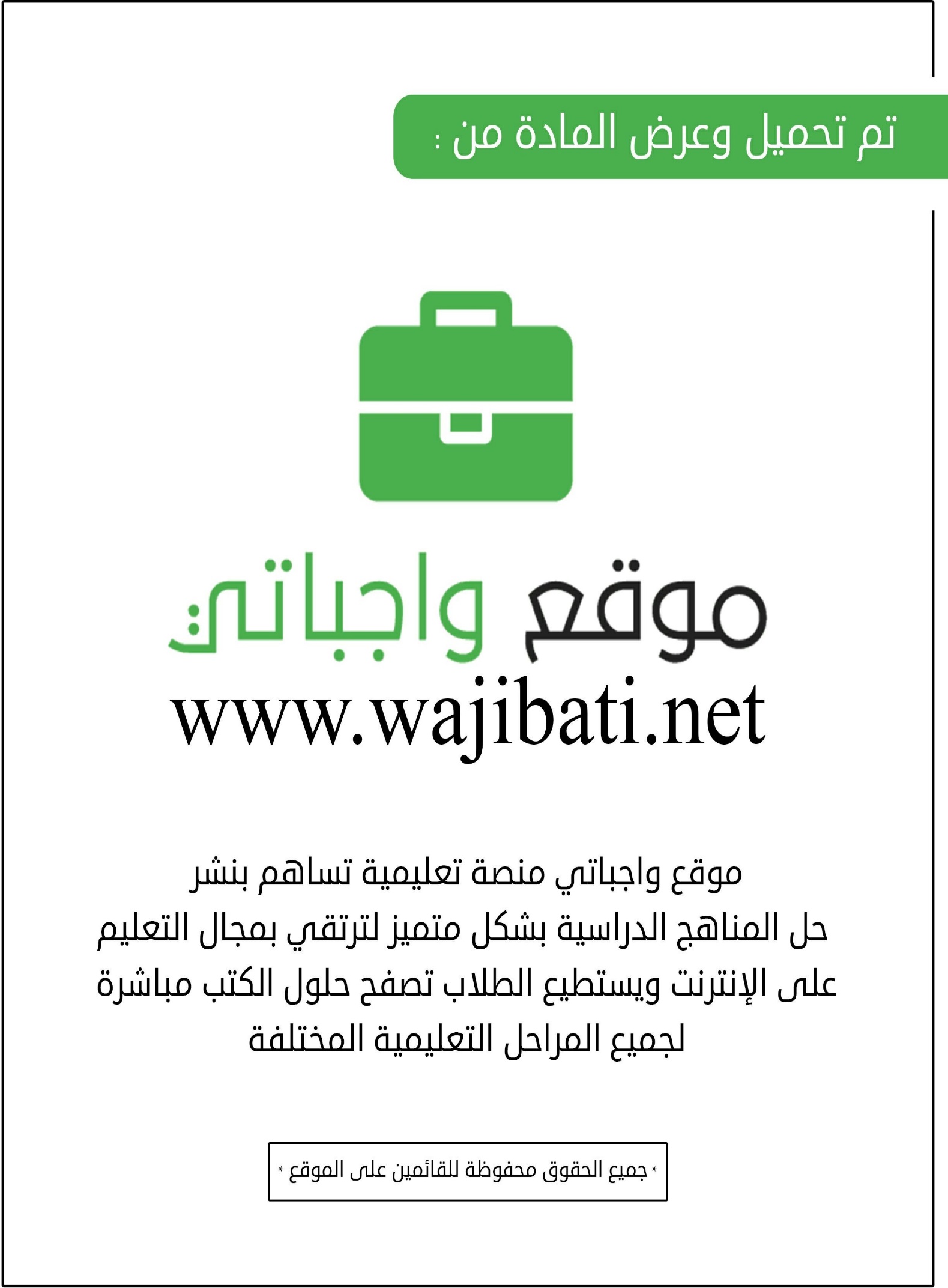 